Приложениек постановлению АдминистрацииНиколаевского сельского  поселенияот ___________ № ______проектмуниципальной программы«Формирование современной городской среды в Николаевском сельском поселении  на 2018-2022 годы»с. Николаевка2017 годСодержаниеРаздел 1. Паспорт
Муниципальной программы«Формирование современной городской среды в Николаевском сельском поселении на 2018-2022 годы» (далее - Программа)Раздел 2. Общие положения и обоснование Программы2.1. Технико-экономическое обоснование Программы2.1.1. На начало 2017 года жилищный фонд  Николаевского сельского поселения состоит из 27 многоквартирных домов и 204 индивидуально определенных жилых домов с общей площадью 58,4 тыс. кв. метров. Численность населения по состоянию на 01.01.2017 составляет 2696 человек.	Одной из главных задач Администрации  Николаевского сельского поселения является создание благоприятных и комфортных условий для жизнедеятельности населения, улучшение внешнего облика  поселения, формирование его положительного имиджа. Благоустройство является важнейшей сферой деятельности  Николаевского сельского поселения.	Именно в этой сфере создаются условия для населения, которые обеспечивают высокий уровень жизни. Тем самым, создаются условия для здоровых, комфортных, удобных и культурных условий проживания, как для отдельного человека, так и для всех жителей  поселения.Продолжает оставаться необходимость системного решения проблемы благоустройства  поселения.Существующие элементы благоустройства территорий  поселения не во всем отвечают современным требованиям строительных норм и потребностям населения, имеет место высокий уровень износа и разрушение дворовых территорий многоквартирных домов и проездов к ним. На придомовых территориях  поселения очень мало современных детских игровых площадок, малых архитектурных форм, цветников и газонов. Нуждаются в реконструкции и ремонте места массового отдыха горожан.При выполнении комплекса мероприятий значительно улучшится экологическое состояние и внешний облик  поселения, будут созданы более комфортные микроклиматические, санитарно-гигиенические и эстетические условия на улицах, в жилых кварталах, общественных местах.2.1.2. Характеристика текущего состояния сферы благоустройства  Николаевского сельского поселения:Состояние сферы благоустройства  Николаевского сельского поселения за период 2016-2017 годы.Работы по благоустройству придомовых территорий, территорий общего пользования в основном проводятся в рамках муниципальных программ.Организации и население Николаевского сельского поселения ежегодно участвуют в мероприятиях по благоустройству территорий в период проведения субботников, и в другие дни по собственной инициативе граждан или организованными управляющими компаниями. Администрацией  Николаевского сельского поселения регулярно осуществляется оперативный контроль соблюдения организациями, предприятиями и гражданами Правил благоустройства и содержания территории  Николаевского сельского поселения.  Главные  работы по благоустройству территории поселения выполняются посредством реализации Государственной программы Камчатского края «Энергоэффективность, развитие энергетики и коммунального хозяйства, обеспечение жителей населенных пунктов Камчатского края коммунальными услугами и услугами по благоустройству территорий». В  Николаевском сельском поселении в 2016 годы произведены работы по восстановлению сетей наружного освещения (0,5 км), асфальтирование автодороги местного значения (0.081м).Администрация  Николаевского сельского поселения осуществляет свою деятельность по зимнему содержанию дорог, проездов, площадей, текущий ремонт линий наружного освещения, профилирование гравийных покрытий дорог и обочин, механизированная уборка дорог.Оценка состояния сферы благоустройства в  Николаевском сельском поселении проведена на основании инвентаризационных данных.На территории  Николаевского сельского поселения была проведена инвентаризации дворовых территорий многоквартирных домов, общественных территорий, и территорий в ведении юридических лиц и индивидуальных предпринимателей по состоянию на 01.11.2017, в соответствии с:- Порядком инвентаризации общественных территорий в муниципальных образованиях в Камчатском крае, утвержденным постановлением Правительства Камчатского края от 24.07.2017 № 290-П;- Порядком инвентаризации дворовых территорий в муниципальных образованиях в Камчатском крае, определенным Государственной программой Камчатского края «Формирование современной городской среды в Камчатском крае», утвержденным постановлением Правительства  Камчатского края от 31.08.2017 № 360-П;- Порядком инвентаризации уровня благоустройства индивидуальной жилой застройки и территорий в ведении юридических лиц и индивидуальных предпринимателей в муниципальных образованиях в Камчатском крае, определенным Государственной программой Камчатского края «Формирование современной городской среды в Камчатском крае», утвержденным постановлением Правительства  Камчатского края от 31.08.2017 № 360-П.По итогам инвентаризации путем натурного обследования составлено 26 паспортов благоустройства дворовых территорий, 19 паспортов благоустройства территорий общего пользования и 22 паспорта территорий, находящихся в ведении юридических лиц и индивидуальных предпринимателей.Общая площадь обследованных дворовых территорий составила 47661 кв. метров с общей численностью проживающих 2696 человек.Оценка дворовых территорий представлена следующими показателями:количество благоустроенных дворовых территорий (обеспеченных твердым покрытием, позволяющим комфортное передвижение по основным пешеходным коммуникациям в любое время года и в любую погоду освещением, игровым оборудованием для детей возрастом до пяти лет и набором необходимой мебели, озеленением, оборудованными площадками для сбора отходов) составляет две дворовые территории с общей площадью – 3994 кв. метров;доля благоустроенных дворовых территорий многоквартирных домов (далее – МКД) от общего количества дворовых территорий МКД составляет 7,6 %; доля населения, проживающего в жилом фонде с благоустроенными дворовыми территориями от общей численности населения  Николаевского сельского поселения составляет – 4,8%;количество площадок специально оборудованных для отдыха, общения и проведения досуга разными группами населения (спортивные площадки, детские площадки, площадки для выгула собак и другие) составляет 0 единиц с общей площадью 0,0 кв. метров;доля населения, имеющего удобный пешеходный доступ к площадкам специально оборудованных для отдыха, общения и проведения досуга от общей численности населения  Николаевского сельского поселения составляет – 2,4%.из общего числа обследованных дворовых территорий оформлены земельные участки и имеют кадастровый номер 20 дворовые территории или 65%.Итоги инвентаризации приведены в следующей таблице:По итогам инвентаризации можно сделать вывод, что благоустройство дворовых территорий имеет низкий уровень. Существующие элементы благоустройства не отвечают современным требованиям и потребностям населения, имеет место высокий уровень износа элементов благоустройства, отсутствуют приспособления для маломобильных групп населения. Количество многоквартирных домов, дворовые территории которых нуждаются в благоустройстве, по итогам инвентаризации, составляет 26 единиц с общей площадью 47661 кв. метров.В  Николаевском сельском поселении территории общего пользования представлены следующими объектами в количестве 21 единиц общей площадью 57947 кв. метров -территории (19 улиц, проездов 53953 кв. метров).Доля и площадь благоустроенных общественных территорий от общего количества таких территорий составляет 0,0 % и 0,0 кв. метров соответственно.Доля и площадь общественных территорий от общего количества таких территорий, нуждающихся в благоустройстве, составляет 100% и 57947,0 кв. метра.Анализируя итоги инвентаризации общественных территорий можно сделать следующий вывод:требует ремонта дорожное покрытие проезжих частей – 19 территории общей площадью 53953 кв. метра;требуется оборудовать достаточным освещением 19 территории общей площадью 53953 кв. метра;Решение стоящих задач требует комплексного, системного подхода, конкретизации мероприятий, планированию первоочередных и перспективных работ для обеспечения комфортных условий для деятельности и отдыха жителей.Реализация Программы обеспечит комплексное решение проблем благоустройства поселения, учитывая перспективу добиться сосредоточения средств на решении первостепенных задач, а не расходовать средства на текущий ремонт отдельных элементов благоустройства. Ведение работ по Программе позволит упорядочить систему организации и выполнения мероприятий по благоустройству, снизить затраты и получить положительный градостроительный эффект, следовательно, качественно повысить уровень благоустройства территории поселения.Приоритеты государственной политики в соответствующей сфере социально-экономического развития регионаПовышение уровня благоустройства территории  Николаевского сельского поселения, создание комфортных условий для проживания граждан является важнейшим направлением социально-экономического развития нашего муниципального образования, как и всех регионов Российской Федерации. Постановлением Правительства Российской Федерации от 15.04.2014 № 323 утверждена государственная программа Российской Федерации «Обеспечение доступным и комфортным жильем и коммунальными услугами граждан Российской Федерации», одной из задач которой является формирование комфортной городской среды.В соответствии со Стратегией развития жилищно-коммунального хозяйства в Российской Федерации до 2020 года, утвержденной распоряжением Правительства Российской Федерации от 26.01.2016 № 80-р, повышение комфортности условий проживания является одним из приоритетов государственной политики в жилищно-коммунальной сфере.Президиумом Совета при Президенте Российской Федерации по стратегическому развитию и приоритетным проектам (протокол от 21 ноября 2016 года № 10) утвержден паспорт приоритетного проекта «Формирование комфортной городской среды». Основной целью данного проекта является создание условий для системного повышения качества и комфорта городской среды на всей территории Российской Федерации путем реализации ежегодно (в период с 2017 по 2020 год) комплекса первоочередных мероприятий по благоустройству в субъектах Российской Федерации, реализации к 2020 году 400 комплексных проектов по благоустройству.Постановлением Правительства Российской Федерации от 10.02.2017 № 169 «Об утверждении Правил предоставления и распределения субсидий из федерального бюджета бюджетам субъектов Российской Федерации на поддержку государственных программ субъектов Российской Федерации и муниципальных программ формирования современной городской среды» установлены Правила предоставления и распределения субсидий из федерального бюджета бюджетам субъектов Российской Федерации на поддержку государственных программ субъектов Российской Федерации и муниципальных программ формирования современной городской среды. Кроме того, данный документ определил основные принципы деятельности при реализации проектов по благоустройству на территории субъектов Российской Федерации, в частности обязательное привлечение заинтересованных лиц в процесс реализации проектных мероприятий и последующее содержание благоустроенных территорий.Основным приоритетом государственной политики  Николаевского сельского поселения, как и всего Камчатского края в области формирования комфортной городской среды на период до 2022 года, является изменение внешнего облика поселения за счет реализации мероприятий по благоустройству. Комфортность проживания в многоквартирных жилых домах определяется уровнем благоустройства дворовых территорий с учетом организации во дворах дорожно-тропиночной сети, устройства газонов и цветников, озеленения, освещения территории двора, размещения малых архитектурных форм, организации детских и спортивно-игровых площадок, комплектации дворов элементами городской мебели, организации площадок для отдыха взрослых, площадок для индивидуального транспорта, организации площадок для выгула домашних животных, обустройства мест сбора и временного хранения мусора. Жилье не может считаться комфортным, если окружение не благоустроено.Состояние и уровень благоустройства дворовых территорий в значительной степени определяют психологический климат микрорайона. Без благоустройства дворовых территорий благоустройство поселения не может носить комплексный характер и эффективно влиять на повышение качества жизни населения. Программа предназначена для достижения целей и задач, совпадающих с приоритетами государственной политики Российской Федерации и Камчатского края в сфере повышения уровня благоустройства  Николаевского сельского поселения и создания комфортных условий для проживания граждан, а также направлена на реализацию на территории  Николаевского сельского поселения приоритетного проекта «Формирование комфортной городской среды».2.2. Цели и задачи Программы, сроки и этапы ее реализации2.2.1. Целями Программы является Повышение качества и комфорта городской среды на территории  Николаевского сельского поселения2.2.2. Для достижения поставленных целей необходимо решение следующих задач:1) Повышение уровня благоустройства дворовых и территорий общего пользования в  Николаевском сельском поселении:- оценка физического состояния всех дворовых территорий многоквартирных домов, общественных территорий, уровня благоустройства индивидуальных жилых домов и земельных участков, предоставленных для их размещения в Николаевском сельском поселении; - благоустройство всех дворовых территорий, нуждающихся в благоустройстве, в  Николаевском сельском поселении; - благоустройство всех общественных территорий, нуждающихся в благоустройстве в  Николаевском сельском поселении; - повышение уровня благоустройства объектов недвижимого имущества (включая объекты незавершенного строительства) и земельных участков, находящихся в собственности (пользовании) юридических лиц и индивидуальных предпринимателей в  Николаевском сельском поселении;- повышение уровня благоустройства территорий, прилегающих к индивидуальным жилым домам в  Николаевском сельском поселении;- формирование условий для беспрепятственного доступа инвалидов и других маломобильных групп населения к общественным территориям и дворовым территориям многоквартирных домов в  Николаевском сельском поселении;- повышение уровня вовлеченности заинтересованных граждан, организаций в реализацию мероприятий по благоустройству территорий  Николаевского сельского поселения.2) Обеспечение формирования единых ключевых подходов и приоритетов к благоустройству территорий  Николаевского сельского поселения: (автомобильные дороги общего пользования, элементы улично-дорожной сети, тротуары, парковки, дворовые проезды, уличные сети наружного освещения, благоустройство мест массового отдыха, элементов архитектуры ландшафта и прочие мероприятия).2.2.3. Период реализации Программы -  2018-2022 годы.2.3. Мероприятия по реализации Программы и ее ресурсное обеспечение2.3.1. Реализация Программы предусмотрена в рамках реализации основных  мероприятий следующих Подпрограмм:1)  Подпрограмма 1 «Современная городская среда в  Николаевском сельском поселении», которая предусматривает:а) основное мероприятие 1.1 «Предоставление межбюджетных трансфертов  муниципальным образованиям  в Камчатском крае на поддержку муниципальных программ формирования современной городской среды»;б) основное мероприятие 1.2 «Предоставление межбюджетных трансфертов муниципальным образованиям в Камчатском крае на поддержку обустройства мест массового отдыха населения (городских парков)».2) Подпрограмма 2 «Благоустройство территорий в  Николаевском сельском поселении», предусматривает:а) основное мероприятие 2.1 «Капитальный ремонт и ремонт автомобильных дорог общего пользования населенных пунктов Камчатского края (в том числе элементов улично-дорожной сети, включая тротуары и парковки), дворовых территорий многоквартирных домов и проездов к ним»;б) основное мероприятие 2.2 «Ландшафтная организация территорий, в том числе озеленение»;в) основное мероприятие 2.3 «Ремонт и реконструкция элементов ландшафта»;г) основное мероприятие 2.4 «Приобретение строительно-дорожной и коммунальной техники, устройство площадок под установку мусоросборных контейнеров, приобретение мусоросборных контейнеров, благоустройство муниципальных учреждений»;д) основное мероприятие 2.5 «Ремонт и устройство уличных сетей наружного освещения»;е) основное мероприятие 2.6 «Обустройство мест массового отдыха населения, мест традиционного захоронения, а также ремонт, устройство территорий и ограждений объектов социальной сферы, парков, скверов»;ж) основное мероприятие 2.7 «Устройство, проектирование, восстановление детских и других придомовых площадок».2.3.2. Финансовое обеспечение реализации Программы представлено в приложении 1 к Программе.2.3.3. Перечень мероприятий и расчет стоимости выполнения работ по мероприятиям представлены в приложениях 2,3,4.2.4. Анализ рисков реализации Программы2.4.1. При реализации целей и задач Программы осуществляются меры, направленные на предотвращение негативного воздействия рисков и повышение уровня гарантированности достижения предусмотренных в ней конечных результатов.Возникновение рисков может быть обусловлено недостаточным финансированием мероприятий Программы. Управление рисками планируется осуществлять на основе регулярного мониторинга реализации Программы.2.4.2. Основные риски реализации Программы можно подразделить на внутренние и внешние:1) к внутренним рискам относятся:а) неэффективность организации и управления процессом реализации программных мероприятий;б) дефицит бюджетного финансирования федерального, краевого и местного бюджетов и возможность невыполнения своих обязательств по софинансированию мероприятий Программы;б) социальные риски, связанные с низкой социальной активностью населения в общественном обсуждении проекта мероприятий Программы;в) недостаточный контроль над реализацией Программы.2) к внешним рискам можно отнести:а) нормативные правовые пробелы в нормативной базе, риски изменения действующего законодательства, регулирующего сферу действия Программы в целом, что может оказать негативное влияние на финансовое и материально-техническое обеспечение выполнения мероприятий Программы;б) социально-экономические риски, связанные с осложнением социально-экономической обстановки в Камчатском крае, сопровождающиеся значительным ростом социальной напряженности;в) техногенные и экологические риски – неблагоприятные климатические условия, экологические катастрофы, эпидемии, природные катаклизмы и стихийные бедствия, а также иные чрезвычайные ситуации.2.4.3. Минимизировать возможные отклонения в реализации Программы  позволит осуществление рационального, оперативного управления, совершенствование механизма ее реализации. 2.4.4. Для своевременного реагирования на причины и условия возникновения рисков, минимизации их последствий будет осуществляться регулярный контроль реализации основных мероприятий Программы и расходования финансовых ресурсов, включая возможные меры усиления контроля за финансово-экономической деятельностью участников реализации Программы на всех этапах ее выполнения.2.5. Прогноз ожидаемых социально-экономических результатов  реализации Программы2.5.1. Реализация Программы в полном объеме позволит:- увеличить долю благоустроенных дворовых территорий;- увеличить количество обустроенных и восстановленных территорий общего пользования;- увеличить долю отремонтированных дорог общего пользования, дворовых территорий многоквартирных домов;- увеличить общую протяженность отремонтированных и построенных линий наружного освещения;- увеличить количество обустроенных и восстановленных детских площадок;- улучшить внешний облик  Николаевского сельского поселения;- создать комфортные условия для жизнедеятельности населения.2.5.2. Степень достижения запланированных результатов и намеченных целей определяется целевыми показателями, представленными в приложении 5.2.6. Контроль за исполнением программных мероприятий2.6.1. Контроль и координация реализации Подпрограммы 1 осуществляется общественной комиссией, действующей на основании Положения, утвержденного Администрацией  Николаевского сельского поселения.2.6.2. Общее руководство и контроль за реализацией всей Программы в целом осуществляет Администрация  Николаевского сельского поселения.Подпрограмма 1«Современная городская среда в  Николаевском сельском поселении»(далее – Подпрограмма 1)Паспорт Подпрограммы 1Раздел 2. Общие положения и обоснование Подпрограммы 1 2.1.Технико-экономическое обоснование Подпрограммы2.1.1. Подпрограмма 1 реализуется в соответствии с постановлением Правительства Российской Федерации от 10.02.2017 № 169 «Об утверждении Правил предоставления и распределения субсидий из федерального бюджета бюджетам субъектов Российской Федерации на поддержку государственных программ субъектов Российской Федерации и муниципальных программ формирования современной городской среды», постановлением Правительства Камчатского края от 31.08.2017 № 360-П «Об утверждении государственной программы «Формирование современной городской среды в Камчатском крае» (далее – Государственная программа), которым определены обязательства муниципальных образований в области формирования комфортной городской среды.2.1.2. В Подпрограмме 1 используются следующие основные понятия:Дворовая территория – совокупность территорий, прилегающих к многоквартирным домам, с расположенными на них объектами, предназначенными для обслуживания и эксплуатации таких домов, и элементами благоустройства этих территорий, в том числе парковками (парковочными местами), тротуарами и автомобильными дорогами, включая автомобильные дороги, образующие проезды к территориям, прилегающим к многоквартирным домам.Общественные территории - общественные пространства муниципального образования, которые постоянно доступны для населения, в том числе площади, набережные, улицы, пешеходные зоны, скверы парки. Заинтересованные лица - представители органов власти, местного самоуправления, бизнеса, общественных объединений, физические лица, заинтересованные в проекте благоустройства и готовые участвовать в его реализации.2.1.3. Реализации Подпрограммы 1  предшествует:1) проведение на территории  Николаевского сельского поселения инвентаризации дворовых территорий многоквартирных домов в соответствии с Порядком инвентаризации дворовых территорий в муниципальных образованиях в Камчатском крае, определенным Государственной программой Камчатского края «Формирование современной городской среды в Камчатском крае», утвержденной постановлением Правительства Камчатского края от 31.08.2017 № 360-П;2) проведение на территории  Николаевского сельского поселения инвентаризации общественных территорий в соответствии с Порядком инвентаризации общественных территорий в муниципальных образованиях в Камчатском крае, утвержденным постановлением Правительства Камчатского края от 24.07.2017 № 290-П;3) проведение на территории  Николаевского сельского поселения инвентаризации территорий, находящихся в ведении юридических лиц и индивидуальных предпринимателей в соответствии с Порядком инвентаризации уровня благоустройства индивидуальной жилой застройки и территорий в ведении юридических лиц и индивидуальных предпринимателей в муниципальных образованиях в Камчатском крае, определенным Государственной программой Камчатского края «Формирование современной городской среды в Камчатском крае», утвержденной постановлением Правительства Камчатского края от 31.08.2017 № 360-П.2.1.4. Целью проведения данных мероприятий является определение дворовых и общественных территорий, нуждающихся в благоустройстве, для включения в муниципальную программу, разработанную с учетом требований Приказа Министерства строительства и жилищно-коммунального хозяйства Российской Федерации от 06.04.2017 № 691/пр «Об утверждении методических рекомендаций по подготовке государственных программ субъектов Российской Федерации и муниципальных программ формирования современной городской среды в рамках реализации приоритетного проекта «Формирование комфортной городской среды» на 2018-2022 годы», а также определения уровня благоустройства индивидуальных жилых домов и земельных участков, предоставленных для их размещения, с заключением по результатам инвентаризации соглашений с собственниками (пользователями) указанных домов (земельных участков) об их благоустройстве не позднее 2022 года в соответствии с требованиями правил благоустройства.2.1.5. При реализации мероприятий Подпрограммы 1 планируется:- произвести минимальный перечень видов работ по благоустройству дворовых территорий многоквартирных домов с учетом мнений заинтересованных лиц;- произвести дополнительный перечень видов работ по благоустройству дворовых территорий многоквартирных домов с учетом мнений заинтересованных лиц;- благоустроить территории общего пользования, включенные в муниципальную программу по результатам общественных обсуждений;- благоустроить объекты недвижимого имущества (включая объекты незавершенного строительства) и земельные участки, находящиеся в собственности (пользовании) юридических лиц и индивидуальных предпринимателей, за счет средств указанных лиц в соответствии с заключенными соглашениями;- благоустроить территории, прилегающие к индивидуальным жилым домам и земельные участки, предоставленные для их размещения, за счет средств собственников (пользователей) указанных домов (земельных участков) в соответствии с заключенными соглашениями;- провести иные мероприятия по благоустройству территорий  Николаевского сельского поселения.2.2. Цели и задачи Подпрограммы 1, сроки и этапы ее реализации2.2.1. Целью Подпрограммы 1 является повышение качества и комфорта сельской среды на территории  Николаевского сельского поселения.2.2.2. Для достижения поставленных целей необходимо решение следующих задач:- повышение уровня благоустройства дворовых и территорий общего пользования в  Николаевском сельском поселении;- оценка физического состояния всех дворовых территорий многоквартирных домов, общественных территорий, уровня благоустройства индивидуальных жилых домов и земельных участков, предоставленных для их размещения в Николаевском сельском поселении; - благоустройство всех дворовых территорий, нуждающихся в благоустройстве в  Николаевском сельском поселении; - благоустройство всех общественных территорий, нуждающихся в благоустройстве в  Николаевском сельском поселении; - повышение уровня благоустройства объектов недвижимого имущества (включая объекты незавершенного строительства) и земельных участков, находящихся в собственности (пользовании) юридических лиц и индивидуальных предпринимателей в  Николаевском сельском поселении;- повышение уровня благоустройства территорий, прилегающих к индивидуальным жилым домам в  Николаевском сельском поселении;- формирование условий для беспрепятственного доступа инвалидов и других маломобильных групп населения к общественным территориям и дворовым территориям многоквартирных домов в  Николаевском сельском поселении;- повышение уровня вовлеченности заинтересованных граждан, организаций в реализацию мероприятий по благоустройству территорий  Николаевского сельского поселения.2.2.3. Период реализации Подпрограммы 1  -  2018-2022 годы.2.3. Мероприятия по реализации Подпрограммы 1 и ее ресурсное обеспечение2.3.1. Решение задач Подпрограммы 1 достигается путем реализации следующих мероприятий:1) основное мероприятие 1.1 «Предоставление межбюджетных трансфертов муниципальным образованиям в Камчатском крае на поддержку муниципальных программ формирования современной городской среды».Предусматривается реализация мероприятий по благоустройству дворовых и  общественных территорий, а также реализация мероприятий по благоустройству объектов недвижимого имущества (включая объекты незавершенного строительства) и земельных участков, находящихся в собственности (пользовании) юридических лиц и индивидуальных предпринимателей, за счет средств указанных лиц и мероприятия по инвентаризации уровня благоустройства индивидуальных жилых домов и земельных участков, предоставленных для их размещения, с заключением по результатам инвентаризации соглашений с собственниками (пользователями) указанных домов (собственниками (землепользователями) земельных участков) об их благоустройстве; 2) основное мероприятие 1.2 «Предоставление межбюджетных трансфертов муниципальным образованиям в Камчатском крае на поддержку обустройства мест массового отдыха населения (городских парков)». 2.3.2. Для реализации основных мероприятий Подпрограммы 1 формируются:адресный перечень дворовых территорий, подлежащих благоустройству в соответствии с Порядком и сроков представления, рассмотрения и оценки предложений заинтересованных лиц о включении дворовой территории в Программу, исходя из минимального перечня работ по благоустройству, который включает в себя: ремонт дворовых проездов, обеспечение освещения дворовых территорий, установка скамеек, установка урн по форме согласно Приложению 6;адресный перечень общественных территорий, подлежащих благоустройству в соответствии Порядком и сроков представления, рассмотрения и оценки предложений граждан, организаций о включении в программу наиболее посещаемой территории общего пользования по форме согласно Приложению 7; перечень мероприятий по ремонту стел, памятных знаков, архитектурных композиций, рекламных стендов для общественного обсуждения по форме согласно Приложению 8; адресный перечень объектов недвижимого имущества (включая объекты незавершенного строительства) и земельных участков, находящихся в собственности (пользовании) юридических лиц и индивидуальных предпринимателей, подлежащих благоустройству за счет средств указанных лиц по форме согласно Приложению 9;мероприятия по инвентаризации уровня благоустройства индивидуальных жилых домов и земельных участков, предоставленных для их размещения, с заключением по результатам инвентаризации соглашений с собственниками (пользователями) указанных домов (собственниками (землепользователями) земельных участков) об их благоустройстве.2.3.3. Мероприятия по инвентаризации уровня благоустройства индивидуальных жилых домов и земельных участков, предоставленных для их размещения, включают в себя:1) создание Комиссии по проведению инвентаризации уровня благоустройства индивидуальных жилых домов и земельных участков, предоставленных для их размещения, (далее – Комиссия);2) разработка положения о Комиссии;3) проведение инвентаризации;4) составление паспортов инвентаризации;5) подведение итогов инвентаризации;6) заключение по результатам инвентаризации соглашений с собственниками (пользователями) указанных домов (собственниками (землепользователями) земельных участков) об их благоустройстве.2.3.4. Предложения заинтересованных лиц о включении дворовой территории многоквартирного дома и территории общего пользования в муниципальную программу осуществляется путем реализации следующих этапов:- общественные обсуждения проекта муниципальной программы регламентируются Порядком общественного обсуждения проекта муниципальной программы, утвержденным постановлением Администрации  Николаевского сельского поселения от ………… № …….;- рассмотрение и оценка предложений заинтересованных лиц на включение в адресный перечень дворовых территорий многоквартирных домов муниципальной программы проводятся в соответствии с Порядком и сроками представления, рассмотрения и оценки предложений заинтересованных лиц о включении дворовой территории в муниципальную программу, утвержденным постановлением Администрации  Николаевского сельского поселения от …………. № ………;- рассмотрения и оценка предложений заинтересованных лиц на включение в адресный перечень общественных территорий поселения, на которых планируется благоустройство в 2018-2022 годах, осуществляется в соответствии с Порядком и сроками представления, рассмотрения и оценки предложений граждан, организаций на включение наиболее посещаемых муниципальных территорий общего пользования общественных территорий в муниципальную программу, утвержденным постановлением Администрации  Николаевского сельского поселения от ……….. № …….;Адресный перечень дворовых территорий многоквартирных домов и общественных территорий, на которых планируется благоустройство в 2018-2022 годах, формируется с учетом мнения заинтересованных лиц по форме согласно приложениям  6,7. Очередность благоустройства определяется в порядке поступления предложений заинтересованных лиц об их участии в выполнении указанных работ в муниципальной программе.2.3.5. Мероприятия по благоустройству дворовых и общественных территорий разрабатываются с учетом необходимости обеспечения физической, пространственной и информационной доступности зданий, сооружений, дворовых и общественных территорий для инвалидов и других маломобильных групп населения в соответствии со Сводом правил СП 140.13330.2012 «Городская среда. Правила проектирования для маломобильных групп населения» (утв. приказом Федерального агентства по строительству и жилищно-коммунальному хозяйству от 27.12.2012  № 122/ГС).2.3.6. Собственники помещений в многоквартирных домах, собственники иных зданий и сооружений, расположенных в границах дворовой территории, подлежащей благоустройству (далее - заинтересованные лица) принимают участие в реализации мероприятий по благоустройству дворовых территорий осуществляется в форме трудового участия в соответствии с Порядком, условиями трудового участия собственников помещений в многоквартирных домах, собственников иных зданий и сооружений, расположенных в границах дворовой территории, подлежащей благоустройству согласно Приложению 10.2.3.7. Визуализированный перечень образцов элементов благоустройства, предлагаемых к размещению на дворовой территории многоквартирного дома, сформированный исходя из минимального перечня работ по благоустройству дворовых территорий, приводится в соответствии с Приложением 11 к Программе.Дизайн-проекты благоустройства каждой дворовой территории  и территории общего пользовании, включенных в Подпрограмму 1, утверждаются в соответствии с Порядком разработки, обсуждения с заинтересованными лицами и утверждения дизайн-проекта благоустройства дворовых территорий многоквартирных домов, территорий общего пользования, расположенных на территории  Николаевского сельского поселения согласно Приложению 12 к Программе.2.3.8. Нормативная стоимость (единичные расценки) работ по благоустройству дворовых территорий, входящих в состав минимального и дополнительного перечней работ представлена в таблице (расчет произведен по Федеральным единичным расценкам (ФЭР) усреднено):2.3.9. Финансирование Подпрограммы 1 определяется соглашением между Министерством жилищно-коммунального хозяйства и энергетики Камчатского края и Администрацией  Николаевского сельского поселения.2.3.10. Перечень мероприятий и расчет стоимости выполнения работ по мероприятиям представлены в Приложениях 1,2.2.4. Анализ рисков реализации Подпрограммы 12.4.1. При реализации целей и задач Подпрограммы 1 осуществляются меры, направленные на предотвращение негативного воздействия рисков и повышение уровня гарантированности достижения предусмотренных в ней конечных результатов.Возникновение рисков может быть обусловлено недостаточным финансированием мероприятий Программы. Управление рисками планируется осуществлять на основе регулярного мониторинга реализации Подпрограммы 1.2.4.2. Основные риски реализации Подпрограммы 1 можно подразделить на внутренние и внешние:1) к внутренним рискам относятся:а) неэффективность организации и управления процессом реализации программных мероприятий;б) дефицит бюджетного финансирования федерального, краевого и местного бюджетов и возможность невыполнения своих обязательств по софинансированию мероприятий Подпрограммы 1;в) социальные риски, связанные с низкой социальной активностью населения в общественном обсуждении проекта мероприятий Подпрограммы 1;г) недостаточный контроль над реализацией Подпрограммы 1.2) к внешним рискам можно отнести:а) нормативные правовые пробелы в нормативной базе, риски изменения действующего законодательства, регулирующего сферу действия Подпрограммы 1 в целом, что может оказать негативное влияние на финансовое и материально-техническое обеспечение выполнения мероприятий Подпрограммы 1;б) социально-экономические риски, связанные с осложнением социально-экономической обстановки в Камчатском крае, сопровождающиеся значительным ростом социальной напряженности;в) техногенные и экологические риски – неблагоприятные климатические условия, экологические катастрофы, эпидемии, природные катаклизмы и стихийные бедствия, а также иные чрезвычайные ситуации.2.4.3. Минимизировать возможные отклонения в реализации Подпрограммы 1  позволит осуществление рационального, оперативного управления, совершенствование механизма ее реализации. 2.4.4. Для своевременного реагирования на причины и условия возникновения рисков, минимизации их последствий будет осуществляться регулярный контроль реализации основных мероприятий Подпрограммы 1 и расходования финансовых ресурсов, включая возможные меры усиления контроля за финансово-экономической деятельностью участников реализации Подпрограммы 1на всех этапах ее выполнения.2.5. Прогноз ожидаемых социально-экономических результатов  реализации Подпрограммы 12.5.1. Реализация Подпрограммы 1 в полном объеме позволит:- увеличить долю благоустроенных дворовых территорий;	- увеличить долю благоустроенных территорий общего пользования.	2.5.2. Степень достижения запланированных результатов и намеченных целей определяется целевыми показателями, представленными в Приложении 5.2.6. Контроль за исполнением программных мероприятий2.6.1. Контроль и координация реализации Подпрограммы 1 осуществляется общественной комиссией, действующей на основании Положения, утвержденного Администрацией  Николаевского сельского поселения.2.6.2. Общее руководство и контроль осуществляет Администрация  Николаевского сельского поселения.Подпрограмма 2«Благоустройство территории  Николаевского сельского поселения» (далее Подпрограмма 2)Паспорт Подпрограммы 21. Общие положения и обоснование Подпрограммы 2Технико-экономическое обоснование Подпрограммы 2Подпрограмма 2 «Благоустройство территории  Николаевского сельского поселения» представляет собой комплекс мероприятий по благоустройству, улучшению санитарного и архитектурно-художественного оформления территории  Николаевского сельского поселения, направленных на создание привлекательного имиджа поселения. В  последние годы, уровень благоустройства продолжает оставаться одной из проблем, требующей больших финансовых вложений. Имеющиеся объекты благоустройства не обеспечивают растущие потребности и не удовлетворяют современным требованиям, предъявляемым к качеству среды проживания, уровень их износа по-прежнему остается достаточно высоким.Существующие элементы благоустройства территорий  поселения не отвечают современным требованиям строительных норм и потребностям населения, имеет место высокий уровень износа и разрушение дорожного полотна автомобильных дорог, дворовых территорий многоквартирных домов и проездов к ним. Недостаточно развито уличное наружное освещение. На придомовых территориях поселения очень мало современных детских игровых площадок, малых архитектурных форм, цветников и газонов. Нуждаются в реконструкции и ремонте места массового отдыха поселения.Решение стоящих задач требует комплексного, системного подхода, конкретизации мероприятий, планированию первоочередных и перспективных работ для обеспечения комфортных условий для деятельности и отдыха жителей.Реализация Подпрограммы 2 обеспечит комплексное решение проблем благоустройства  поселения, учитывая перспективу добиться сосредоточения средств на решении первостепенных задач, а не расходовать средства на текущий ремонт отдельных элементов благоустройства. Ведение работ по Подпрограмме 2 позволит упорядочить систему организации и выполнения мероприятий по благоустройству, снизить затраты и получить положительный градостроительный эффект, следовательно, качественно повысить уровень благоустройства территории поселения.2. Цели и задачи Подпрограммы 2, сроки и этапы ее реализации2.1. Основной целью разработки данной Подпрограммы 2 является формирование благоприятных и комфортных условий для жизнедеятельности населения и улучшение внешнего облика  Николаевского сельского поселения.2.2. Для достижения поставленной цели необходимо решение следующей задачи – благоустройство территорий  Николаевского сельского поселения.3. Мероприятия по реализации Подпрограммы 2  и ее ресурсное обеспечение3.1. Для выполнения целей и задач в рамках Подпрограммы 2 предусмотрены следующие основные мероприятия:а) основное мероприятие 2.1 «Капитальный ремонт и ремонт автомобильных дорог общего пользования населенных пунктов Камчатского края (в том числе элементов улично-дорожной сети, включая тротуары и парковки), дворовых территорий многоквартирных домов и проездов к ним»;б) основное мероприятие 2.2 «Ландшафтная организация территорий, в том числе озеленение»;в)  основное мероприятие 2.3 «Ремонт и реконструкция элементов ландшафта»;г)  основное мероприятие 2.4 «Приобретение строительно-дорожной и коммунальной техники, устройство площадок под установку мусоросборных контейнеров, приобретение мусоросборных контейнеров, благоустройство муниципальных учреждений»;д) основное мероприятие 2.5 «Ремонт и устройство уличных сетей наружного освещения»;е) основное мероприятие 2.6 «Обустройство мест массового отдыха населения, мест традиционного захоронения, а также ремонт, устройство территорий и ограждений объектов социальной сферы, парков, скверов»;ж) основное мероприятие 2.7 «Устройство, проектирование, восстановление детских и других придомовых площадок».Перечень мероприятий с указанием объемов работ и финансирования по основным направлениям реализации Подпрограммы 2 в разрезе источников финансирования приведен в Приложениях 1, 3 к Программе.3.2. Мероприятия могут быть скорректированы, изменены или дополнены по решению Администрации  Николаевского сельского поселения. 3.3. Срок реализации Подпрограммы 2 – 2018-2022 годы.3.4. Финансирование Подпрограммы 2 предусматривается на принципах софинансирования за счет средств краевого и местного бюджетов (приложение 1).3.5. Объемы финансирования могут изменяться исходя из возможностей бюджетов разных уровней. 4. Анализ рисков реализации Подпрограммы 24.1. При реализации целей и задач Подпрограммы 2 осуществляются меры, направленные на предотвращение негативного воздействия рисков и повышение уровня гарантированности достижения предусмотренных в ней конечных результатов.Возникновение рисков может быть обусловлено недостаточным финансированием мероприятий Подпрограммы 2. Управление рисками планируется осуществлять на основе регулярного мониторинга реализации Подпрограммы 2.4.2. Основные риски реализации Подпрограммы 2 можно подразделить на внутренние и внешние:1) к внутренним рискам относятся:а) неэффективность организации и управления процессом реализации программных мероприятий;б) недостаточный уровень бюджетного финансирования;в) неэффективное расходование бюджетных средств;г) неосвоение предусмотренных бюджетных средств;д) необоснованное перераспределение средств, определенных настоящей  Программой в ходе ее исполнения;2) к внешним рискам можно отнести:а) нормативные правовые  пробелы в нормативной базе, риски изменения действующего законодательства, регулирующего сферу действия Подпрограммы 2 в целом, что может оказать негативное влияние на финансовое и материально-техническое обеспечение выполнения мероприятий Подпрограммы 2;б) социально-экономические  риски, связанные с осложнением социально-экономической обстановки в Камчатском крае, сопровождающиеся значительным ростом социальной напряженности;в) техногенные и экологические риски – неблагоприятные климатические условия, экологические катастрофы, эпидемии, природные катаклизмы и стихийные бедствия, а также иные чрезвычайные ситуации.4.3. Минимизировать возможные отклонения в реализации Подпрограммы 2  позволит осуществление рационального, оперативного  управления, совершенствование механизма ее реализации. 4.4. Для своевременного реагирования на причины и условия возникновения рисков, минимизации их последствий будет осуществляться регулярный контроль реализации основных мероприятий Подпрограммы 2 и расходования финансовых ресурсов, включая возможные меры усиления контроля за финансово-экономической деятельностью участников реализации Подпрограммы 2 на всех этапах ее выполнения.5. Прогноз ожидаемых социально-экономических результатов реализации Подпрограммы 25.1. Учитывая, что настоящая Подпрограмма 2 представляет собой комплексный план действий, увязанный по ресурсам, исполнителям и срокам осуществления, по формированию благоприятных, комфортных условий для жизнедеятельности населения, эффективность ее реализации будет оцениваться ходом исполнения задач, направленных для достижения поставленной цели.Для решения каждой отдельной из задач запланирован комплекс программных мероприятий. Общая доля реализованных мероприятий Подпрограммы 2 также послужит критерием оценки эффективности ее реализации. Реализация Подпрограммы 2 повысит уровень благоустройства и улучшит эстетический облик  поселения. Помимо этого, реализация данной Подпрограммы 2 послужит:- улучшению эксплуатационного состояния объектов благоустройства;- обеспечению комфортных и безопасных условий для граждан, проживающих в поселении;- улучшению санитарно-гигиенического состояния  поселения.5.2 Степень достижения запланированных результатов и намеченных целей определяется целевыми показателями, представленными в Приложении 5.6. Контроль за исполнением мероприятий Подпрограммы 26.1. Общее руководство и контроль за исполнением мероприятий Подпрограммы 2 осуществляет Администрация  Николаевского сельского поселения.6.2. Администрация Николаевского сельского поселения обеспечивает своевременное и целевое использование бюджетных средств, организует работу по реализации Подпрограммы 2 в рамках своих полномочий, решает вопросы бюджетного финансирования Подпрограммы 2, в установленном порядке предоставляет бюджетные заявки, уточняет целевые показатели и затраты по мероприятиям, контролирует ход выполнения работ, обеспечивает подготовку и предоставление отчетов о выполнении  Подпрограммы 2.6.3. Администрация  Николаевского сельского поселения вправе информировать население  поселения через средства массовой информации о ходе выполнения мероприятий и использовании средств, выделенных на их исполнение.Приложение 10                                                             к Программе «Формирование  современной городской среды в  Николаевском сельском поселении на 2018-2022 годы»Порядок, условия трудового участия собственников помещений в многоквартирных домах, собственников иных зданий и сооружений, расположенных в границах дворовой территории, подлежащей благоустройству  1. Настоящий Порядок разработан в целях реализации муниципальной программы «Формирование современной городской среды в  Николаевском сельском поселении на 2018-2022 годы» (далее – муниципальная программа) и определяет условия участия в трудовой (неденежной) форме собственников помещений в многоквартирных домах, собственников иных зданий и сооружений, расположенных в границах дворовой территории (далее - заинтересованные лица) в реализации мероприятий по благоустройству дворовых территорий. 2. Реализация мероприятий по благоустройству дворовых территорий осуществляется заинтересованными лицами в форме трудового участия.3. Трудовое участие заинтересованных лиц производится в виде неоплачиваемых работ, не требующих специальной квалификации и навыков, специальных допусков, лицензий как, например: - подготовка объекта (дворовой территории) к началу работ (земляные работы, снятие старого оборудования, уборка мусора), и другие работы (покраска оборудования, озеленение территории, посадка деревьев, охрана объекта); - предоставление строительных материалов, техники и т.д.; - обеспечение благоприятных условий для работы подрядной организации, выполняющей работы и для ее работников (горячий чай, печенье и т.д.).4. Решение о трудовом участии с обязательным указанием видов работ принимается на общем собрании собственников помещений в многоквартирных домах, собственников иных зданий и сооружений, расположенных в границах дворовой территории, при выборе дворовой территории для включения в муниципальную программу и должно быть отражено в протоколе общего собрания.5. Трудовое участие заинтересованных лиц в выполнении мероприятий по благоустройству дворовых территорий должно подтверждаться документально. В качестве документов (материалов), подтверждающих трудовое участие, могут быть представлены:- отчет подрядной организации о выполнении работ, включающий информацию о проведении мероприятия с трудовым участием заинтересованных лиц;- отчет Совета многоквартирного дома;- отчет лица, управляющего многоквартирным домом.К отчетам могут представляться фото-, видеоматериалы, подтверждающие проведение мероприятия с трудовым участием заинтересованных лиц, которые могут размещаться в средствах массовой информации,  социальных сетях, сети Интернет.Приложение 11                                                     к Программе «Формирование современной городской среды в  Николаевском сельском поселении на 2018-2022 годы»Визуализированный перечень образцов элементов благоустройства, предлагаемых к размещению на дворовой территории многоквартирного дома, сформированный исходя из минимального перечня работ по благоустройству дворовых территорийОсвещение: металлические опоры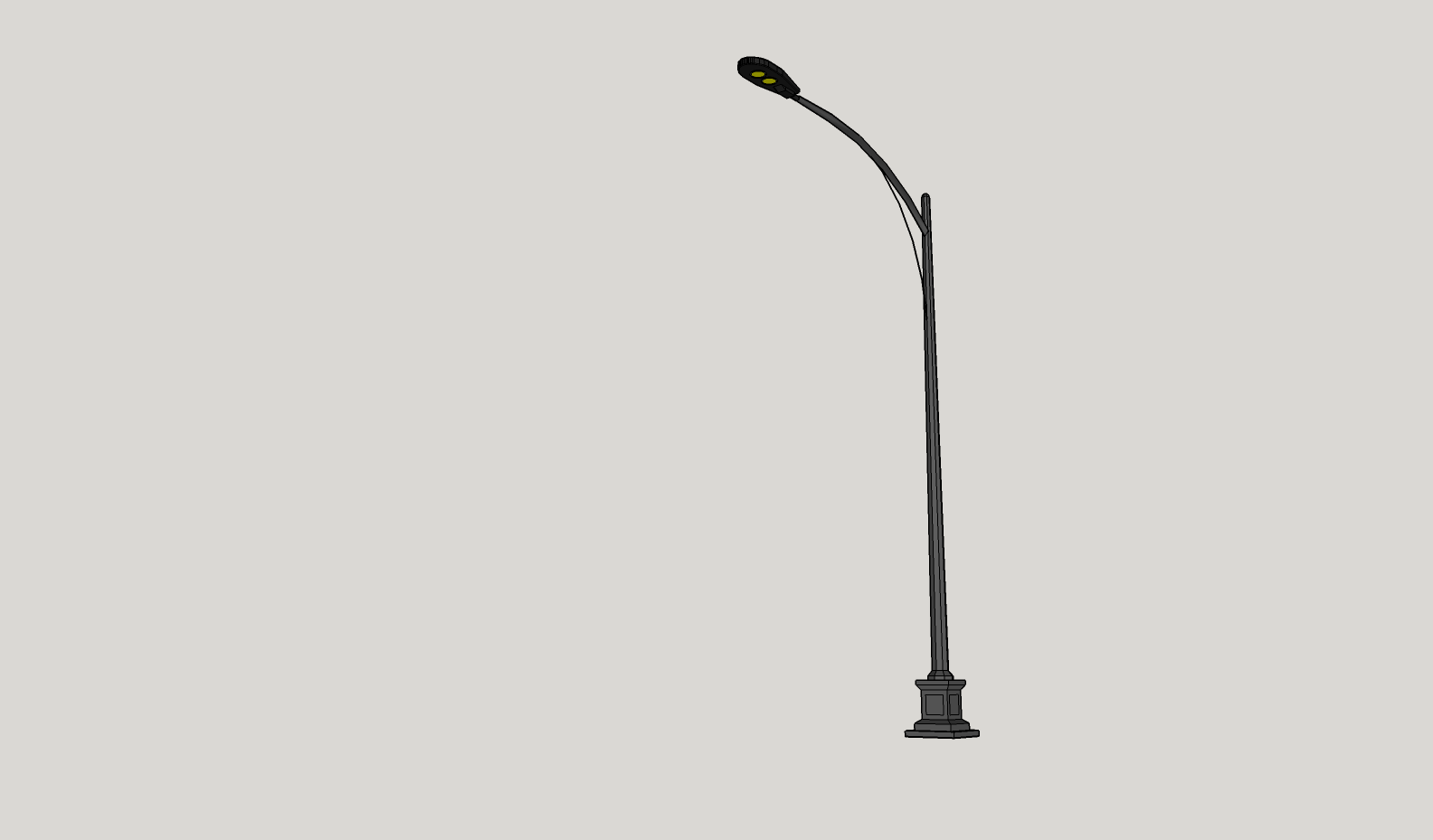 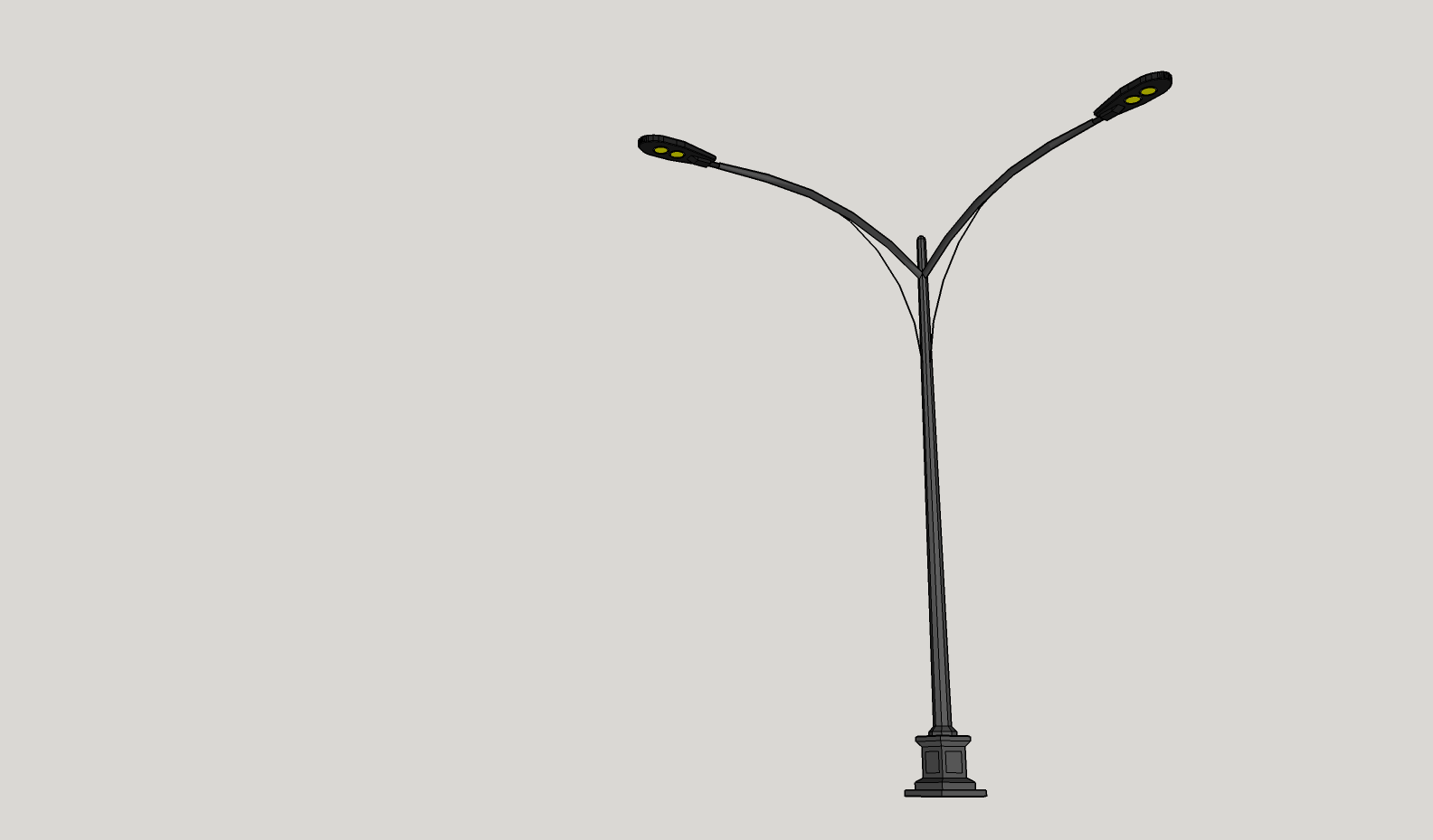 Урна, скамья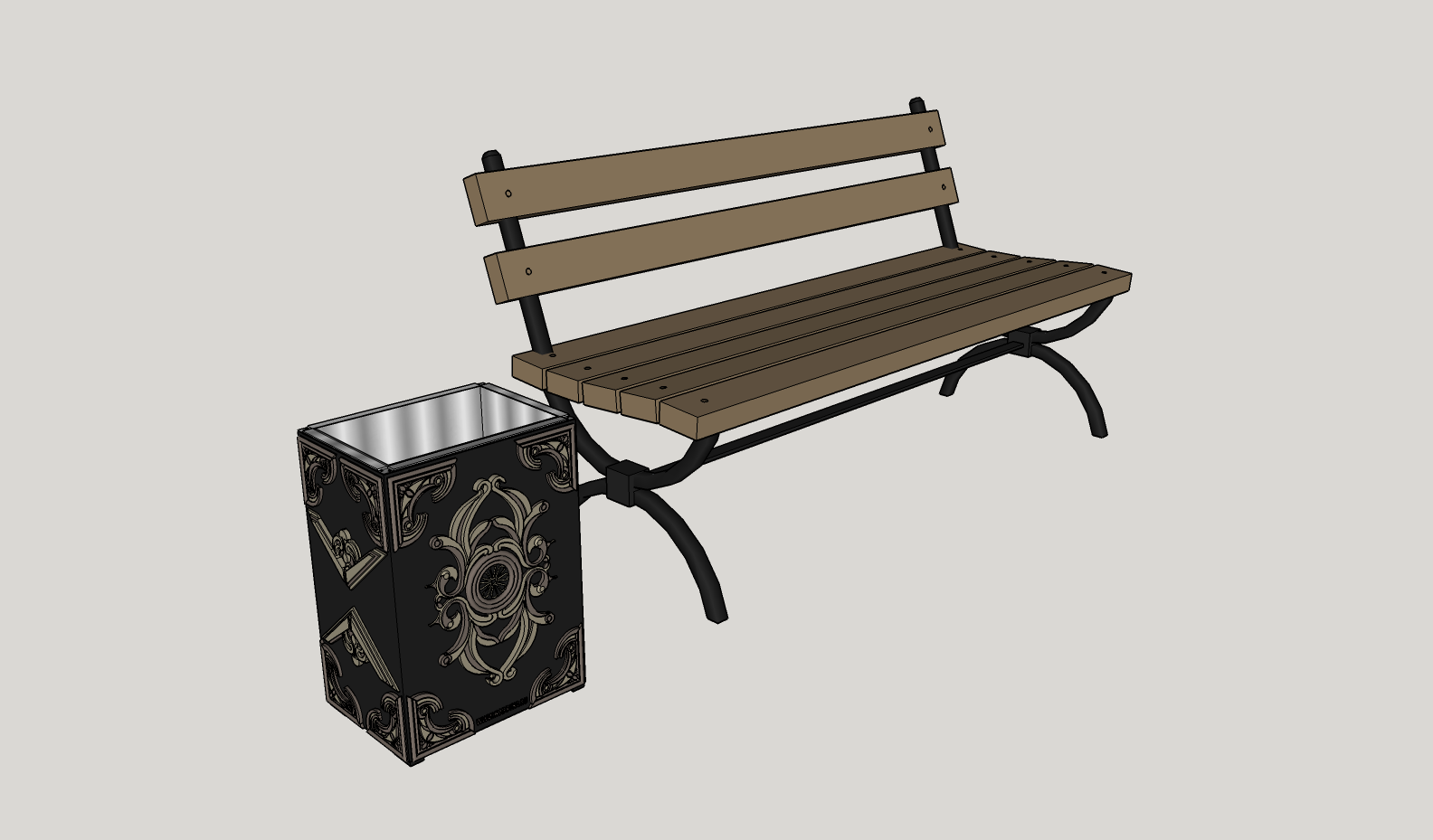 Приложение 12                                                           к Программе «Формирование  современной городской среды в  Николаевском сельском поселении на 2018-2022 годы»Порядокразработки, обсуждения с заинтересованными лицами  и утверждения дизайн-проекта благоустройства дворовых территорий многоквартирных домов, территорий общего пользования, расположенных  на территории  Николаевского сельского поселенияОбщие положения1.1. Настоящий Порядок регламентирует процедуру разработки, обсуждения с представителями заинтересованных лиц дизайн-проекта благоустройства дворовой территории многоквартирных домов, расположенных на территории  Николаевского сельского поселения, дизайн-проекта благоустройства общественной территории  Николаевского сельского поселения, а также их утверждение с целью формирования муниципальной программы «Формирование современной городской среды в  Николаевском сельском поселении на 2018 – 2022 годы» (далее – Порядок). 1.2. Под дизайн-проектом благоустройства дворовой территории многоквартирных домов, расположенных на территории  Николаевского сельского поселения, а так же дизайн-проекта благоустройства общественной территории  Николаевского сельского поселения понимается графический и текстовый материал, включающий в себя визуализированное изображение дворовой территории или территории общего пользования, представленный в нескольких ракурсах, с планировочной схемой, фотофиксацией существующего положения, с описанием работ и мероприятий, предлагаемых к выполнению (далее – дизайн проект).Содержание дизайн-проекта зависит от вида и состава планируемых к благоустройству работ. В состав дизайн-проекта может быть включена как проектно-сметная документация, так и упрощенный вариант в виде изображения дворовой территории или территории общего пользования с описанием работ и мероприятий, предлагаемых к выполнению.1.3. Под дворовой территорией понимается территория, прилегающая к жилым зданиям и находящаяся в общем пользовании проживающих в нем лиц, ограниченная по периметру жилыми зданиями, строениями, сооружениями или ограждениями.1.4. К заинтересованным лицам относятся: собственники помещений в многоквартирных домах, собственники иных зданий и сооружений, расположенных в границах дворовой территории и (или) территории общего пользования, подлежащей благоустройству (далее – заинтересованные лица).Разработка дизайн-проектов2.1. Разработка дизайн-проекта в отношении дворовых территорий многоквартирных домов и территорий общего пользования, расположенных на территории  Николаевского сельского поселения, осуществляется в соответствии с Решением Собрания депутатов Николаевского сельского поселения от 11.05.2016 № 09-нд «Об утверждении местных нормативов градостроительного проектирования Николаевского сельского поселения Камчатского края», требованиями Градостроительного кодекса Российской Федерации, а также строительными, санитарными и иными нормами и правилами.2.2. Дизайн-проект дворовой территории разрабатывается Администрацией  Николаевского сельского поселения.2.3. Разработка дизайн-проекта благоустройства дворовой территории многоквартирного дома осуществляется с учетом минимальных и дополнительных перечней работ по благоустройству дворовой территории, установленных органом государственной власти Камчатского края и утвержденных протоколом общего собрания собственников помещений в многоквартирном доме.2.4. Разработка дизайн-проекта территории(ий) общего пользования осуществляется Администрацией  Николаевского сельского поселения.3. Обсуждение, согласование и утверждение дизайн-проекта	3.1. В целях обсуждения, согласования и утверждения дизайн-проекта благоустройства дворовой территории многоквартирного дома, уполномоченное лицо, которое вправе действовать в интересах всех собственников помещений в многоквартирном доме, придомовая территория которого включена в адресный перечень дворовых территорий проекта программы (далее – уполномоченное лицо) согласовывает в Администрации  Николаевского сельского поселения дизайн-проект для его обсуждения и согласования. 3.2. Обсуждение, согласование и утверждение дизайн-проекта  благоустройства дворовой территории многоквартирного дома, представленного в составе заявки на участие в муниципальной программе «Формирование современной городской среды в  Николаевском сельском поселении на 2018-2022 годы», дизайн-проекта общественной территории осуществляется Муниципальной общественной комиссией по обеспечению реализации муниципальной программы «Формирование современной городской среды в  Николаевском сельском поселении на 2018-2022 годы». 	3.3. Дизайн-проект благоустройства дворовой территории многоквартирного дома утверждается в двух экземплярах, один из них хранится у уполномоченного лица, второй в Администрации  Николаевского сельского поселения. 	3.4. Дизайн-проект благоустройства территории общего пользования утверждается в одном экземпляре и хранится в Администрации  Николаевского сельского поселения.№ страницыРаздел 1. Паспорт Программы «Формирование современной городской среды в Николаевском сельском поселении на 2018-2022 годы» (далее – Программа)4Раздел 2. Общие положения и обоснование Программы62.1.Технико-экономическое обоснование Программы62.2.Цели и задачи Программы, сроки и этапы ее реализации102.3.Мероприятия по реализации Программы и ее ресурсное обеспечение112.4.Анализ рисков реализации Программы122.5.Прогноз ожидаемых социально–экономических результатов реализации Программы122.6.Контроль за исполнением программных мероприятий13Подпрограмма 1 «Современная городская среда в Николаевском сельском поселении» (далее – Подпрограмма 1)14Подпрограмма 2 «Благоустройство территории  Николаевского сельского поселения» (далее – Подпрограмма 2)22Приложения к Программе:Приложение 1 «Финансовое обеспечение реализации муниципальной программы «Формирование современной городской среды в Николаевском сельском поселении на 2018-2022 годы» (далее – муниципальная программа)27Приложение  2 «Перечень мероприятий Подпрограммы 1»28Приложение 3 «Перечень основных мероприятий Подпрограммы 2»30Приложение  4 «Расчет стоимости выполнения работ по мероприятиям Подпрограммы 1»32Приложение 5 «Сведения о целевых показателях (индикаторов) муниципальной программы»35Приложение 6 «Адресный перечень дворовых территорий, подлежащих благоустройству»36Приложение 7 «Адресный перечень общественных территорий, подлежащих благоустройству»36Приложение 8 «Перечень мероприятий по ремонту стел, памятных знаков, архитектурных композиций, рекламных стендов»37Приложение 9 «Адресный перечень объектов недвижимого имущества (включая объекты незавершенного строительства) и земельных участков, находящихся в собственности (пользовании) юридических лиц и индивидуальных предпринимателей, подлежащих благоустройству за счет средств указанных лиц»37Приложение 10 «Порядок, условия трудового участия собственников помещений в многоквартирных домах, собственников иных зданий и сооружений, расположенных в границах дворовой территории, подлежащей благоустройству»38Приложение 11 «Визуализированный перечень образцов элементов благоустройства, предлагаемых к размещению на дворовой территории многоквартирного дома, сформированный исходя из минимального перечня домов по благоустройству дворовых территорий»39Приложение 12 «Порядок разработки, обсуждения с заинтересованными лицами и утверждения дизайн-проекта благоустройства дворовых территорий многоквартирных домов, территории общего пользования, расположенных на территории  Николаевского сельского поселения»40Наименование Программы«Формирование современной городской среды в  Николаевском сельском поселении на 2018-2022 годы»Основание для разработки  Программы- государственная программа Камчатского края «Формирование современной городской среды в Камчатском крае», утвержденная постановлением Правительства Камчатского края от 31.08.2017 № 360-ПМуниципальные заказчики Программы- Администрация  Николаевского сельского поселения;Разработчик Программы- Администрация  Николаевского сельского поселенияИсполнители Программы (распорядители средств)- Администрации  Николаевского сельского поселенияПодпрограммы Программы1) Подпрограмма 1 «Современная городская среда в  Николаевском сельском поселении»;2) Подпрограмма 2 «Благоустройство территорий  Николаевского сельского поселения»Цели ПрограммыПовышение качества и комфорта городской среды на территории  Николаевского сельского поселенияЗадачи Программы1) повышение уровня благоустройства дворовых и общественных территорий  Николаевского сельского поселения;2) обеспечение формирования единых ключевых подходов и приоритетов к благоустройству территорий  Николаевского сельского поселения: Сроки и этапы реализации Программы2018-2022 годыПеречень основных мероприятий ПрограммыПодпрограмма 1:основное мероприятие 1.1. «Предоставление межбюджетных трансфертов муниципальным образованиям в Камчатском крае на поддержку муниципальных программ формирования современной городской среды»;основное мероприятие 1.2. «Предоставление межбюджетных трансфертов муниципальным образованиям в Камчатском крае на поддержку обустройства мест массового отдыха населения (городских парков)».Подпрограмма 2:1) основное мероприятие 2.1 «Капитальный ремонт и ремонт автомобильных дорог общего пользования населенных пунктов Камчатского края (в том числе элементов улично-дорожной сети, включая тротуары и парковки), дворовых территорий многоквартирных домов и проездов к ним»;2) основное мероприятие 2.2 «Ландшафтная организация территорий, в том числе озеленение»;3) основное мероприятие 2.3 «Ремонт и реконструкция элементов ландшафта»;4) основное мероприятие 2.4 «Приобретение строительно-дорожной и коммунальной техники, устройство площадок под установку мусоросборных контейнеров, приобретение мусоросборных контейнеров, благоустройство муниципальных учреждений»;5) основное мероприятие 2.5 «Ремонт и устройство уличных сетей наружного освещения»;6) основное мероприятие 2.6 «Обустройство мест массового отдыха населения, мест традиционного захоронения, а также ремонт, устройство территорий и ограждений объектов социальной сферы, парков, скверов»;7) основное мероприятие 2.7 «Устройство, проектирование, восстановление детских и других придомовых площадок»Объемы и источники финансирования ПрограммыОбщий объем финансирования Программы составляет всего – 65946,02600 тыс. рублей, в том числе за счет средств:- федерального бюджета – 0,00000 тыс. рублей, из них по годам:2018 год – 0,00000 тыс. рублей;2019 год – 0,00000 тыс. рублей;2020 год – 0,00000 тыс. рублей;2021 год – 0,00000 тыс. рублей;2022 год – 0,00000 тыс. рублей- краевого бюджета – 52601,42340 тыс. рублей, из них по годам:2018 год – 11452,95000 тыс. рублей;2019 год – 9756,60000  тыс. рублей;2020 год – 10134,98600 тыс. рублей;2021 год – 21518,32400 тыс. рублей;2022 год – 13083,31600 тыс. рублей- местного бюджета – 6594,60260 тыс. рублей, из них по годам:2018 год – 1145,29500 тыс. рублей;2019 год – 975,66000   тыс. рублей;2020 год – 1013,49860 тыс. рублей;2021 год – 2151,83240 тыс. рублей;2022 год – 1308,31600 тыс. рублейПрогноз ожидаемых социально-экономических результатов реализации ПрограммыСоздание комфортных условий для проживания граждан в  Николаевском сельском поселении путем:1) благоустройства всех дворовых территорий, нуждающихся в благоустройстве;2) благоустройства всех общественных территорий, нуждающихся в благоустройстве;3) обустройство мест массового отдыха населения (городского парка);4) повышения уровня благоустройства объектов недвижимого имущества (включая объекты незавершенного строительства) и земельных участков, находящихся в собственности (пользовании) юридических лиц и индивидуальных предпринимателей;5) повышения уровня благоустройства территорий, прилегающих к индивидуальным жилым домам;6) формирования условий для беспрепятственного доступа инвалидов и других маломобильных групп населения к общественным территориям и дворовым территориям многоквартирных домов в  Николаевском сельском поселении;7) повышения уровня вовлеченности заинтересованных граждан, организаций в реализацию мероприятий по благоустройству территорий  Николаевского сельского поселенияКонтроль за исполнением ПрограммыОбщее руководство и контроль осуществляет Администрация  Николаевского сельского поселенияНаименование показателяЗначение показателяПлощадь дворовой территории, м2Наименование показателяЗначение показателяПлощадь дворовой территории, м2Общее число обследованных дворовых территорий МКД2647661,0Количество МКД с благоустроенными дворовыми территориями 25367,0Доля благоустроенных дворовых территорий, %4,8хКоличество населения, проживающее на благоустроенных дворовых территорий,  чел.130хДоля населения, проживающего на благоустроенных дворовых территорий, % 2,4хКоличество дворовых территорий, которым требуется ремонт дорожного покрытия2612356,52% от общего количества дворовых территорий100хДворовые территории, имеющие парковочные  места0х% от общего количества дворовых территорий0,0хНаличие детских, спортивных и др. площадок23994,0Дворовые территории, оборудованные контейнерной площадкой26х% от общего количества дворовых территорий100хДворовые территории, имеющие достаточность озеленения0х% от общего количества дворовых территорий0,0Дворовые территории, имеющие достаточность освещения25367,0% от общего количества дворовых территорий4,8хДворовые территории, имеющие приспособления для маломобильных групп населения0х% от общего количества дворовых территорий0,0хМуниципальные заказчики Подпрограммы 1- Администрация  Николаевского сельского поселенияРазработчик Подпрограммы 1- Администрация  Николаевского сельского поселенияИсполнители Подпрограммы  1 (распорядители средств)- Администрация Николаевского сельского поселенияЦели Подпрограммы 1- повышение качества и комфорта городской среды на территории  Николаевского сельского поселенияЗадачи Подпрограммы 1- повышение уровня благоустройства дворовых территорий, территорий общего пользования  Николаевского сельского поселения;- повышение уровня благоустройства городского парка;- оценка физического состояния всех дворовых территорий многоквартирных домов, общественных территорий, уровня благоустройства индивидуальных жилых домов и земельных участков, предоставленных для их размещения в Николаевском сельском поселении; - благоустройство всех дворовых территорий, нуждающихся в благоустройстве, в  Николаевском сельском поселении; - благоустройство всех общественных территорий, нуждающихся в благоустройстве, в  Николаевском сельском поселении; - повышение уровня благоустройства объектов недвижимого имущества (включая объекты незавершенного строительства) и земельных участков, находящихся в собственности (пользовании) юридических лиц и индивидуальных предпринимателей, в  Николаевском сельском поселении;- повышение уровня благоустройства территорий, прилегающих к индивидуальным жилым домам, в  Николаевском сельском поселении;- формирование условий для беспрепятственного доступа инвалидов и других маломобильных групп населения к общественным территориям и дворовым территориям многоквартирных домов в  Николаевском сельском поселении;- повышение уровня вовлеченности заинтересованных граждан, организаций в реализацию мероприятий по благоустройству территорий  Николаевского сельского поселенияСроки и этапы реализации Подпрограммы 12018-2022 годыПеречень основных мероприятий  Подпрограммы 1 основное мероприятие 1.1. «Предоставление межбюджетных трансфертов муниципальным образованиям в Камчатском крае на поддержку муниципальных программ формирования современной городской среды»;основное мероприятие 1.2. «Предоставление межбюджетных трансфертов муниципальным образованиям в Камчатском крае на поддержку обустройства мест массового отдыха населения (городских парков)»Объемы и источники финансирования Подпрограммы 1Общий объем финансирования Подпрограммы 1 составляет всего – 7500,00000 тыс. рублей, в том числе за счет средств:- федерального бюджета – 0,00000 тыс. рублей, из них по годам:2018 год – 0,00000 тыс. рублей;2019 год – 0,00000 тыс. рублей;2020 год – 0,00000 тыс. рублей;2021 год – 0,00000 тыс. рублей;2022 год – 0,00000 тыс. рублей- краевого бюджета – 6750,00000 тыс. рублей, из них по годам:2018 год – 1350,00000 тыс. рублей;2019 год – 1350,00000 тыс. рублей;2020 год – 1350,00000 тыс. рублей;2021 год – 1350,00000 тыс. рублей;2022 год – 1350,00000 тыс. рублей- местного бюджета – 750,00000 тыс. рублей, из них по годам:2018 год – 150,00000 тыс. рублей;2019 год – 150,00000 тыс. рублей;2020 год – 150,00000 тыс. рублей;2021 год – 150,00000 тыс. рублей;2022 год – 150,00000 тыс. рублейПрогноз ожидаемых социально-экономических результатов реализации Подпрограммы 1                                                 - увеличение доли благоустроенных дворовых территорий от общего количества дворовых территорий;- увеличение доли благоустроенных общественных территорий от общего количества общественных территорий;- обустройство мест массового отдыха населения (городского парка)Контроль за исполнением Подпрограммы 1Общее руководство и контроль осуществляет Администрация  Николаевского сельского поселенияВиды работЕдиница измеренияЕдиничные расценки работ, рублейМинимальный перечень работ по благоустройству дворовых территорийМинимальный перечень работ по благоустройству дворовых территорийМинимальный перечень работ по благоустройству дворовых территорийРемонт дворовых проездов1 кв. метр2 688,0Обеспечение освещения дворовых территорий1 опора76 206,0Установка скамеек1 шт.21 675,5Установка урн1 шт.6 031,0Дополнительный перечень работ по благоустройству дворовых территорийДополнительный перечень работ по благоустройству дворовых территорийДополнительный перечень работ по благоустройству дворовых территорийоборудование детских и (или) спортивных площадок1 шт.800 000,0автомобильные парковки1 кв. метр2 496,0ремонт тротуаров1 кв. метр11 347,0ремонт смотровых люков, решеток дождеприемниковозеленение территорий1 кв. метр1 300,0оборудование площадок для установки мусоросборников1 шт.478 598,0Муниципальный заказчик Подпрограммы 2- Администрация  Николаевского сельского поселенияРазработчик Подпрограммы 2- Администрация  Николаевского сельского поселенияИсполнители Подпрограммы 2 (распорядители средств)- Администрация  Николаевского сельского поселенияЦели Подпрограммы 2 - формирование благоприятных и комфортных условий для жизнедеятельности населения  Николаевского сельского поселения и улучшение внешнего облика  Николаевского сельского поселенияЗадачи Подпрограммы 2- благоустройство территорий  Николаевского сельского поселенияСроки реализации Подпрограммы 22018- 2022  годыПеречень основныхмероприятий Подпрограммы 2 1) основное мероприятие 2.1 «Капитальный ремонт и ремонт автомобильных дорог общего пользования населенных пунктов Камчатского края (в том числе элементов улично-дорожной сети, включая тротуары и парковки), дворовых территорий многоквартирных домов и проездов к ним»;2) основное мероприятие 2.2 «Ландшафтная организация территорий, в том числе озеленение»;3) основное мероприятие 2.3 «Ремонт и реконструкция элементов ландшафта»;4) основное мероприятие 2.4 «Приобретение строительно-дорожной и коммунальной техники, устройство площадок под установку мусоросборных контейнеров, приобретение мусоросборных контейнеров, благоустройство муниципальных учреждений»;5) основное мероприятие 2.5 «Ремонт и устройство уличных сетей наружного освещения»;6) основное мероприятие 2.6 «Обустройство мест массового отдыха населения, мест традиционного захоронения, а также ремонт, устройство территорий и ограждений объектов социальной сферы, парков, скверов»;7) основное мероприятие 2.7 «Устройство, проектирование, восстановление детских и других придомовых площадок»Объемы и источники финансирования Общий объем финансирования Подпрограммы 2 составляет всего – 58446,02600 тыс. рублей, в том числе за счет средств:- краевого бюджета – 52601,42340 тыс. рублей, из них по годам:2018 год – 8957,65500 тыс. рублей;2019 год – 7430,94000 тыс. рублей;2020 год – 7771,48740 тыс. рублей;2021 год – 18016,49160 тыс. рублей;2022 год – 10424,84400 тыс. рублей- местного бюджета – 5844,60260 тыс. рублей, из них по годам:2018 год – 995,29500 тыс. рублей; 2019 год – 825,66000 тыс. рублей;2020 год – 863,49860 тыс. рублей;2021 год – 2001,83240 тыс. рублей;2022 год – 1158,31600 тыс. рублейПрогноз ожидаемых социально-экономических результатов реализации Подпрограммы 2- увеличение доли отремонтированных дорог общего пользования, дворовых территорий многоквартирных домов;- увеличение общей протяженности отремонтированных и построенных линий наружного освещения;- увеличение количества обустроенных и восстановленных детских площадок;- улучшение внешнего облика  Николаевского сельского поселения;- создание комфортных условий для жизнедеятельности населенияКонтроль за исполнениемПодпрограммы 2 Общее руководство и контроль за исполнением Подпрограммы 2 осуществляет Администрация  Николаевского сельского поселенияПриложение 1 
к  Программе «Формирование современной городской среды в  Николаевском сельском поселении на 2018-2022 годы»Приложение 1 
к  Программе «Формирование современной городской среды в  Николаевском сельском поселении на 2018-2022 годы»Приложение 1 
к  Программе «Формирование современной городской среды в  Николаевском сельском поселении на 2018-2022 годы»Приложение 1 
к  Программе «Формирование современной городской среды в  Николаевском сельском поселении на 2018-2022 годы»Приложение 1 
к  Программе «Формирование современной городской среды в  Николаевском сельском поселении на 2018-2022 годы»Приложение 1 
к  Программе «Формирование современной городской среды в  Николаевском сельском поселении на 2018-2022 годы»Финансовое обеспечение реализации муниципальной программы «Формирование современной городской среды в   Николаевском сельском поселении на 2018-2022 годы» Финансовое обеспечение реализации муниципальной программы «Формирование современной городской среды в   Николаевском сельском поселении на 2018-2022 годы» Финансовое обеспечение реализации муниципальной программы «Формирование современной городской среды в   Николаевском сельском поселении на 2018-2022 годы» Финансовое обеспечение реализации муниципальной программы «Формирование современной городской среды в   Николаевском сельском поселении на 2018-2022 годы» Финансовое обеспечение реализации муниципальной программы «Формирование современной городской среды в   Николаевском сельском поселении на 2018-2022 годы» Финансовое обеспечение реализации муниципальной программы «Формирование современной городской среды в   Николаевском сельском поселении на 2018-2022 годы» Финансовое обеспечение реализации муниципальной программы «Формирование современной городской среды в   Николаевском сельском поселении на 2018-2022 годы» Финансовое обеспечение реализации муниципальной программы «Формирование современной городской среды в   Николаевском сельском поселении на 2018-2022 годы» Финансовое обеспечение реализации муниципальной программы «Формирование современной городской среды в   Николаевском сельском поселении на 2018-2022 годы» Финансовое обеспечение реализации муниципальной программы «Формирование современной городской среды в   Николаевском сельском поселении на 2018-2022 годы» Финансовое обеспечение реализации муниципальной программы «Формирование современной городской среды в   Николаевском сельском поселении на 2018-2022 годы» Финансовое обеспечение реализации муниципальной программы «Формирование современной городской среды в   Николаевском сельском поселении на 2018-2022 годы» Финансовое обеспечение реализации муниципальной программы «Формирование современной городской среды в   Николаевском сельском поселении на 2018-2022 годы» № п/пНаименование Программы/ПодпрограммыИсточники финансированияОбъем средств на реализацию мероприятий, всего                                     тыс. рублейв том числе по годамв том числе по годамв том числе по годамв том числе по годамв том числе по годамв том числе по годамв том числе по годамв том числе по годамв том числе по годам№ п/пНаименование Программы/ПодпрограммыИсточники финансированияОбъем средств на реализацию мероприятий, всего                                     тыс. рублей2018201820192019202020202020202120221.«Формирование современной городской среды в  Николаевском сельском поселении"Всего65946,0260011452,9500011452,950009756,600009756,6000010134,9860010134,9860010134,9860021518,3240013083,316001.«Формирование современной городской среды в  Николаевском сельском поселении"федеральный бюджет0,000000,000000,000000,000000,000000,000000,000000,000000,000000,000001.«Формирование современной городской среды в  Николаевском сельском поселении"краевой бюджет52601,4234010307,6550010307,655008780,940008780,940009121,487409121,487409121,4874019366,4916011775,000001.«Формирование современной городской среды в  Николаевском сельском поселении"местный бюджет6594,602601145,295001145,29500975,66000975,660001013,498601013,498601013,498602151,832401308,31600 1.1Подпрограмма 1 «Современная городская среда в  Николаевском сельском поселении"Всего7500,000001500,000001500,000001500,000001500,000001500,000001500,000001500,000001500,000001500,00000 1.1Подпрограмма 1 «Современная городская среда в  Николаевском сельском поселении"федеральный бюджет0,000000,000000,000000,000000,000000,000000,000000,000000,000000,00000 1.1Подпрограмма 1 «Современная городская среда в  Николаевском сельском поселении"краевой бюджет6750,000001350,000001350,000001350,000001350,000001350,000001350,000001350,000001350,000001350,00000 1.1Подпрограмма 1 «Современная городская среда в  Николаевском сельском поселении"местный бюджет750,00000150,00000150,00000150,00000150,00000150,00000150,00000150,00000150,00000150,00000 1.2Подпрограмма 2 «Благоустройство территории  Николаевского сельского поселения» Всего58446,026009952,950009952,950008256,600008256,600008634,986008634,986008634,9860020018,3240011583,160000 1.2Подпрограмма 2 «Благоустройство территории  Николаевского сельского поселения» федеральный бюджет0,000000,000000,000000,000000,000000,000000,000000,000000,000000,00000 1.2Подпрограмма 2 «Благоустройство территории  Николаевского сельского поселения» краевой бюджет52601,423408957,655008957,655007430,940007430,940007771,487407771,487407771,4874018016,4916010424,84400 1.2Подпрограмма 2 «Благоустройство территории  Николаевского сельского поселения» местный бюджет5844,60260995,29500995,29500825,66000825,66000863,49860863,49860863,498602001,832401158,31600Приложение 2 
к  Программе «Формирование современной городской среды в  Николаевском сельском поселении на 2018-2022 годы»Приложение 2 
к  Программе «Формирование современной городской среды в  Николаевском сельском поселении на 2018-2022 годы»Приложение 2 
к  Программе «Формирование современной городской среды в  Николаевском сельском поселении на 2018-2022 годы»Приложение 2 
к  Программе «Формирование современной городской среды в  Николаевском сельском поселении на 2018-2022 годы»Приложение 2 
к  Программе «Формирование современной городской среды в  Николаевском сельском поселении на 2018-2022 годы»Приложение 2 
к  Программе «Формирование современной городской среды в  Николаевском сельском поселении на 2018-2022 годы»Приложение 2 
к  Программе «Формирование современной городской среды в  Николаевском сельском поселении на 2018-2022 годы»Приложение 2 
к  Программе «Формирование современной городской среды в  Николаевском сельском поселении на 2018-2022 годы»Приложение 2 
к  Программе «Формирование современной городской среды в  Николаевском сельском поселении на 2018-2022 годы»Приложение 2 
к  Программе «Формирование современной городской среды в  Николаевском сельском поселении на 2018-2022 годы»Приложение 2 
к  Программе «Формирование современной городской среды в  Николаевском сельском поселении на 2018-2022 годы»Приложение 2 
к  Программе «Формирование современной городской среды в  Николаевском сельском поселении на 2018-2022 годы»Приложение 2 
к  Программе «Формирование современной городской среды в  Николаевском сельском поселении на 2018-2022 годы»Приложение 2 
к  Программе «Формирование современной городской среды в  Николаевском сельском поселении на 2018-2022 годы»Приложение 2 
к  Программе «Формирование современной городской среды в  Николаевском сельском поселении на 2018-2022 годы»Приложение 2 
к  Программе «Формирование современной городской среды в  Николаевском сельском поселении на 2018-2022 годы»Приложение 2 
к  Программе «Формирование современной городской среды в  Николаевском сельском поселении на 2018-2022 годы»Приложение 2 
к  Программе «Формирование современной городской среды в  Николаевском сельском поселении на 2018-2022 годы»Приложение 2 
к  Программе «Формирование современной городской среды в  Николаевском сельском поселении на 2018-2022 годы»Приложение 2 
к  Программе «Формирование современной городской среды в  Николаевском сельском поселении на 2018-2022 годы»Приложение 2 
к  Программе «Формирование современной городской среды в  Николаевском сельском поселении на 2018-2022 годы»Перечень мероприятий Подпрограммы 1 «Современная городская среда в  Николаевском сельском поселении на 2018-2022 годы»Перечень мероприятий Подпрограммы 1 «Современная городская среда в  Николаевском сельском поселении на 2018-2022 годы»Перечень мероприятий Подпрограммы 1 «Современная городская среда в  Николаевском сельском поселении на 2018-2022 годы»Перечень мероприятий Подпрограммы 1 «Современная городская среда в  Николаевском сельском поселении на 2018-2022 годы»Перечень мероприятий Подпрограммы 1 «Современная городская среда в  Николаевском сельском поселении на 2018-2022 годы»Перечень мероприятий Подпрограммы 1 «Современная городская среда в  Николаевском сельском поселении на 2018-2022 годы»Перечень мероприятий Подпрограммы 1 «Современная городская среда в  Николаевском сельском поселении на 2018-2022 годы»Перечень мероприятий Подпрограммы 1 «Современная городская среда в  Николаевском сельском поселении на 2018-2022 годы»Перечень мероприятий Подпрограммы 1 «Современная городская среда в  Николаевском сельском поселении на 2018-2022 годы»Перечень мероприятий Подпрограммы 1 «Современная городская среда в  Николаевском сельском поселении на 2018-2022 годы»Перечень мероприятий Подпрограммы 1 «Современная городская среда в  Николаевском сельском поселении на 2018-2022 годы»Перечень мероприятий Подпрограммы 1 «Современная городская среда в  Николаевском сельском поселении на 2018-2022 годы»Перечень мероприятий Подпрограммы 1 «Современная городская среда в  Николаевском сельском поселении на 2018-2022 годы»Перечень мероприятий Подпрограммы 1 «Современная городская среда в  Николаевском сельском поселении на 2018-2022 годы»Перечень мероприятий Подпрограммы 1 «Современная городская среда в  Николаевском сельском поселении на 2018-2022 годы»Перечень мероприятий Подпрограммы 1 «Современная городская среда в  Николаевском сельском поселении на 2018-2022 годы»Перечень мероприятий Подпрограммы 1 «Современная городская среда в  Николаевском сельском поселении на 2018-2022 годы»Перечень мероприятий Подпрограммы 1 «Современная городская среда в  Николаевском сельском поселении на 2018-2022 годы»Перечень мероприятий Подпрограммы 1 «Современная городская среда в  Николаевском сельском поселении на 2018-2022 годы»Перечень мероприятий Подпрограммы 1 «Современная городская среда в  Николаевском сельском поселении на 2018-2022 годы»Перечень мероприятий Подпрограммы 1 «Современная городская среда в  Николаевском сельском поселении на 2018-2022 годы»№ п/пНаименование мероприятия  Наименование мероприятия  Натуральные показателиНатуральные показателиСроки исп. мероп.Объем/источники финансированияОбъем/источники финансированияВсегоВсегов том числе по годамв том числе по годамв том числе по годамв том числе по годамв том числе по годамв том числе по годамв том числе по годамв том числе по годамв том числе по годамИсполнители мероприятийИсполнители мероприятий№ п/пНаименование мероприятия  Наименование мероприятия  Ед.изм.Кол-воСроки исп. мероп.Объем/источники финансированияОбъем/источники финансированияВсегоВсего201820182019201920202020202120222022Исполнители мероприятийИсполнители мероприятий№ п/пНаименование мероприятия  Наименование мероприятия  Ед.изм.Кол-воСроки исп. мероп.Объем/источники финансированияОбъем/источники финансированияВсегоВсего201820182019201920202020202120222022Исполнители мероприятийИсполнители мероприятийПодпрограмма 1 «Современная городская среда в  Николаевском сельском поселении» Подпрограмма 1 «Современная городская среда в  Николаевском сельском поселении» 2018-2022 Всего, в т. ч.:Всего, в т. ч.:7500,000007500,000001500,000001500,000001500,000001500,000001500,000001500,000001500,000001500,000001500,00000Подпрограмма 1 «Современная городская среда в  Николаевском сельском поселении» Подпрограмма 1 «Современная городская среда в  Николаевском сельском поселении» 2018-2022 Федеральный бюджетФедеральный бюджет0,000000,000000,000000,000000,000000,000000,000000,000000,000000,000000,00000Подпрограмма 1 «Современная городская среда в  Николаевском сельском поселении» Подпрограмма 1 «Современная городская среда в  Николаевском сельском поселении» 2018-2022 Краевой бюджетКраевой бюджет6750,000006750,000001350,000001350,000001350,000001350,000001350,000001350,000001350,000001350,000001350,00000Подпрограмма 1 «Современная городская среда в  Николаевском сельском поселении» Подпрограмма 1 «Современная городская среда в  Николаевском сельском поселении» 2018-2022 Местный бюджетМестный бюджет750,00000750,00000150,00000150,00000150,00000150,00000150,00000150,00000150,00000150,00000150,000001.Основное мероприятие 1.1 «Предоставление межбюджетных трансфертов  муниципальным образованиям  в Камчатском крае на поддержку муниципальных программ формирования современной городской среды»:Основное мероприятие 1.1 «Предоставление межбюджетных трансфертов  муниципальным образованиям  в Камчатском крае на поддержку муниципальных программ формирования современной городской среды»: 2018-2022 Всего, в т. ч.:Всего, в т. ч.:7500,000007500,000001500,000001500,000001500,000001500,000001500,000001500,000001500,000001500,000001500,000001.Основное мероприятие 1.1 «Предоставление межбюджетных трансфертов  муниципальным образованиям  в Камчатском крае на поддержку муниципальных программ формирования современной городской среды»:Основное мероприятие 1.1 «Предоставление межбюджетных трансфертов  муниципальным образованиям  в Камчатском крае на поддержку муниципальных программ формирования современной городской среды»: 2018-2022 Федеральный бюджетФедеральный бюджет0,000000,000000,000000,000000,000000,000000,000000,000000,000000,000000,000001.Основное мероприятие 1.1 «Предоставление межбюджетных трансфертов  муниципальным образованиям  в Камчатском крае на поддержку муниципальных программ формирования современной городской среды»:Основное мероприятие 1.1 «Предоставление межбюджетных трансфертов  муниципальным образованиям  в Камчатском крае на поддержку муниципальных программ формирования современной городской среды»: 2018-2022 Краевой бюджетКраевой бюджет6750,000006750,000001350,000001350,000001350,000001350,000001350,000001350,000001350,000001350,000001350,000001.Основное мероприятие 1.1 «Предоставление межбюджетных трансфертов  муниципальным образованиям  в Камчатском крае на поддержку муниципальных программ формирования современной городской среды»:Основное мероприятие 1.1 «Предоставление межбюджетных трансфертов  муниципальным образованиям  в Камчатском крае на поддержку муниципальных программ формирования современной городской среды»: 2018-2022 Местный бюджетМестный бюджет750,00000750,00000150,00000150,00000150,00000150,00000150,00000150,00000150,00000150,00000150,00000 1.1.«Благоустройство дворовых территорий»«Благоустройство дворовых территорий»кв. метр 2018-2022 Всего, в т. ч.:Всего, в т. ч.:7500,000007500,000001500,000001500,000001500,000001500,000001500,000001500,000001500,000001500,000001500,00000Администрация Николаевского сельского поселенияАдминистрация Николаевского сельского поселения 1.1.«Благоустройство дворовых территорий»«Благоустройство дворовых территорий»кв. метр 2018-2022 Федеральный бюджетФедеральный бюджет0,000000,000000,000000,000000,000000,000000,000000,000000,000000,000000,00000Администрация Николаевского сельского поселенияАдминистрация Николаевского сельского поселения 1.1.«Благоустройство дворовых территорий»«Благоустройство дворовых территорий»кв. метр 2018-2022 Краевой бюджетКраевой бюджет6750,000006750,000001350,000001350,000001350,000001350,000001350,000001350,000001350,000001350,000001350,00000Администрация Николаевского сельского поселенияАдминистрация Николаевского сельского поселения 1.1.«Благоустройство дворовых территорий»«Благоустройство дворовых территорий»кв. метр 2018-2022 Местный бюджетМестный бюджет750,00000750,00000150,00000150,00000150,00000150,00000150,00000150,00000150,00000150,00000150,00000Администрация Николаевского сельского поселенияАдминистрация Николаевского сельского поселения 1.2.Благоустройство территорий общего пользования           Благоустройство территорий общего пользования           кв. метр2018-2022  Всего, в т. ч.:Всего, в т. ч.:7500,000007500,000001500,000001500,000001500,000001500,000001500,000001500,000001500,000001500,000001500,00000Администрация Николаевского сельского поселенияАдминистрация Николаевского сельского поселения 1.2.Благоустройство территорий общего пользования           Благоустройство территорий общего пользования           кв. метр2018-2022  Федеральный бюджетФедеральный бюджет0,000000,000000,000000,000000,000000,000000,000000,000000,000000,000000,00000Администрация Николаевского сельского поселенияАдминистрация Николаевского сельского поселения 1.2.Благоустройство территорий общего пользования           Благоустройство территорий общего пользования           кв. метр2018-2022  Краевой бюджетКраевой бюджет6750,000006750,000001350,000001350,000001350,000001350,000001350,000001350,000001350,000001350,000001350,00000Администрация Николаевского сельского поселенияАдминистрация Николаевского сельского поселения 1.2.Благоустройство территорий общего пользования           Благоустройство территорий общего пользования           кв. метр2018-2022  Местный бюджетМестный бюджет750,00000750,00000150,00000150,00000150,00000150,00000150,00000150,00000150,00000150,00000150,00000Администрация Николаевского сельского поселенияАдминистрация Николаевского сельского поселения2.Основное мероприятие 1.2 «Предоставление межбюджетных трансфертов муниципальным образованиям в Камчатском крае на поддержку обустройства мест массового отдыха населения (городских парков)» Основное мероприятие 1.2 «Предоставление межбюджетных трансфертов муниципальным образованиям в Камчатском крае на поддержку обустройства мест массового отдыха населения (городских парков)» Всего, в т. ч.:Всего, в т. ч.:0,000000,000002.Основное мероприятие 1.2 «Предоставление межбюджетных трансфертов муниципальным образованиям в Камчатском крае на поддержку обустройства мест массового отдыха населения (городских парков)» Основное мероприятие 1.2 «Предоставление межбюджетных трансфертов муниципальным образованиям в Камчатском крае на поддержку обустройства мест массового отдыха населения (городских парков)» Федеральный бюджетФедеральный бюджет0,000000,000002.Основное мероприятие 1.2 «Предоставление межбюджетных трансфертов муниципальным образованиям в Камчатском крае на поддержку обустройства мест массового отдыха населения (городских парков)» Основное мероприятие 1.2 «Предоставление межбюджетных трансфертов муниципальным образованиям в Камчатском крае на поддержку обустройства мест массового отдыха населения (городских парков)» Краевой бюджетКраевой бюджет0,000000,000002.Основное мероприятие 1.2 «Предоставление межбюджетных трансфертов муниципальным образованиям в Камчатском крае на поддержку обустройства мест массового отдыха населения (городских парков)» Основное мероприятие 1.2 «Предоставление межбюджетных трансфертов муниципальным образованиям в Камчатском крае на поддержку обустройства мест массового отдыха населения (городских парков)» Местный бюджетМестный бюджет0,000000,00000Приложение 3                                                                                                                             к Программе   «Формирование современной городской среды в  Николаевском сельском поселении на 2018-2022 годы»Приложение 3                                                                                                                             к Программе   «Формирование современной городской среды в  Николаевском сельском поселении на 2018-2022 годы»Приложение 3                                                                                                                             к Программе   «Формирование современной городской среды в  Николаевском сельском поселении на 2018-2022 годы»Приложение 3                                                                                                                             к Программе   «Формирование современной городской среды в  Николаевском сельском поселении на 2018-2022 годы»Приложение 3                                                                                                                             к Программе   «Формирование современной городской среды в  Николаевском сельском поселении на 2018-2022 годы»Приложение 3                                                                                                                             к Программе   «Формирование современной городской среды в  Николаевском сельском поселении на 2018-2022 годы»Приложение 3                                                                                                                             к Программе   «Формирование современной городской среды в  Николаевском сельском поселении на 2018-2022 годы»Перечень основных мероприятий   Подпрограммы 2  «Благоустройство территории  Николаевского сельского поселения на 2018-2022 годы» Перечень основных мероприятий   Подпрограммы 2  «Благоустройство территории  Николаевского сельского поселения на 2018-2022 годы» Перечень основных мероприятий   Подпрограммы 2  «Благоустройство территории  Николаевского сельского поселения на 2018-2022 годы» Перечень основных мероприятий   Подпрограммы 2  «Благоустройство территории  Николаевского сельского поселения на 2018-2022 годы» Перечень основных мероприятий   Подпрограммы 2  «Благоустройство территории  Николаевского сельского поселения на 2018-2022 годы» Перечень основных мероприятий   Подпрограммы 2  «Благоустройство территории  Николаевского сельского поселения на 2018-2022 годы» Перечень основных мероприятий   Подпрограммы 2  «Благоустройство территории  Николаевского сельского поселения на 2018-2022 годы» Перечень основных мероприятий   Подпрограммы 2  «Благоустройство территории  Николаевского сельского поселения на 2018-2022 годы» Перечень основных мероприятий   Подпрограммы 2  «Благоустройство территории  Николаевского сельского поселения на 2018-2022 годы» Перечень основных мероприятий   Подпрограммы 2  «Благоустройство территории  Николаевского сельского поселения на 2018-2022 годы» Перечень основных мероприятий   Подпрограммы 2  «Благоустройство территории  Николаевского сельского поселения на 2018-2022 годы» Перечень основных мероприятий   Подпрограммы 2  «Благоустройство территории  Николаевского сельского поселения на 2018-2022 годы» Перечень основных мероприятий   Подпрограммы 2  «Благоустройство территории  Николаевского сельского поселения на 2018-2022 годы» Перечень основных мероприятий   Подпрограммы 2  «Благоустройство территории  Николаевского сельского поселения на 2018-2022 годы» Перечень основных мероприятий   Подпрограммы 2  «Благоустройство территории  Николаевского сельского поселения на 2018-2022 годы» Перечень основных мероприятий   Подпрограммы 2  «Благоустройство территории  Николаевского сельского поселения на 2018-2022 годы» Перечень основных мероприятий   Подпрограммы 2  «Благоустройство территории  Николаевского сельского поселения на 2018-2022 годы» Перечень основных мероприятий   Подпрограммы 2  «Благоустройство территории  Николаевского сельского поселения на 2018-2022 годы» Перечень основных мероприятий   Подпрограммы 2  «Благоустройство территории  Николаевского сельского поселения на 2018-2022 годы» Перечень основных мероприятий   Подпрограммы 2  «Благоустройство территории  Николаевского сельского поселения на 2018-2022 годы» № п/п№ п/пНаименование мероприятияНаименование мероприятияНаименование мероприятияНаименование мероприятияНаименование мероприятияНатуральные показателиНатуральные показателиНатуральные показателиНатуральные показателиСроки исполнения мероприятийСроки исполнения мероприятийИсточник финансированияИсточник финансированияОбъем финансирования, тыс.руб.  Объем финансирования, тыс.руб.  Объем финансирования, тыс.руб.  Исполнитель Исполнитель № п/п№ п/пНаименование мероприятияНаименование мероприятияНаименование мероприятияНаименование мероприятияНаименование мероприятияЕд.изм.Ед.изм.Объем работОбъем работСроки исполнения мероприятийСроки исполнения мероприятийИсточник финансированияИсточник финансированияОбъем финансирования, тыс.руб.  Объем финансирования, тыс.руб.  Объем финансирования, тыс.руб.  Исполнитель Исполнитель № п/п№ п/пНаименование мероприятияНаименование мероприятияНаименование мероприятияНаименование мероприятияНаименование мероприятияЕд.изм.Ед.изм.Объем работОбъем работСроки исполнения мероприятийСроки исполнения мероприятийИсточник финансированияИсточник финансированияОбъем финансирования, тыс.руб.  Объем финансирования, тыс.руб.  Объем финансирования, тыс.руб.  Исполнитель Исполнитель № п/п№ п/пНаименование мероприятияНаименование мероприятияНаименование мероприятияНаименование мероприятияНаименование мероприятияЕд.изм.Ед.изм.Объем работОбъем работСроки исполнения мероприятийСроки исполнения мероприятийИсточник финансированияИсточник финансированияОбъем финансирования, тыс.руб.  Объем финансирования, тыс.руб.  Объем финансирования, тыс.руб.  Исполнитель Исполнитель Подпрограммы 2  «Благоустройство территории  Николаевского сельского поселения на 2018-2022 годы»Подпрограммы 2  «Благоустройство территории  Николаевского сельского поселения на 2018-2022 годы»Подпрограммы 2  «Благоустройство территории  Николаевского сельского поселения на 2018-2022 годы»Подпрограммы 2  «Благоустройство территории  Николаевского сельского поселения на 2018-2022 годы»Подпрограммы 2  «Благоустройство территории  Николаевского сельского поселения на 2018-2022 годы»2018-20222018-2022ВсегоВсего58446,0260058446,0260058446,02600Подпрограммы 2  «Благоустройство территории  Николаевского сельского поселения на 2018-2022 годы»Подпрограммы 2  «Благоустройство территории  Николаевского сельского поселения на 2018-2022 годы»Подпрограммы 2  «Благоустройство территории  Николаевского сельского поселения на 2018-2022 годы»Подпрограммы 2  «Благоустройство территории  Николаевского сельского поселения на 2018-2022 годы»Подпрограммы 2  «Благоустройство территории  Николаевского сельского поселения на 2018-2022 годы»2018-20222018-2022Краевой бюджетКраевой бюджет52601,4234052601,4234052601,42340Подпрограммы 2  «Благоустройство территории  Николаевского сельского поселения на 2018-2022 годы»Подпрограммы 2  «Благоустройство территории  Николаевского сельского поселения на 2018-2022 годы»Подпрограммы 2  «Благоустройство территории  Николаевского сельского поселения на 2018-2022 годы»Подпрограммы 2  «Благоустройство территории  Николаевского сельского поселения на 2018-2022 годы»Подпрограммы 2  «Благоустройство территории  Николаевского сельского поселения на 2018-2022 годы»2018-20222018-2022Местный бюджетМестный бюджет5844,602605844,602605844,602601.1.Основное мероприятие 2.1.  «Капитальный ремонт и ремонт автомобильных дорог общего пользования населенных пунктов (в том числе элементов улично-дорожной сети, включая тротуары и парковки), дворовых территорий многоквартирных домов и проездов к ним»Основное мероприятие 2.1.  «Капитальный ремонт и ремонт автомобильных дорог общего пользования населенных пунктов (в том числе элементов улично-дорожной сети, включая тротуары и парковки), дворовых территорий многоквартирных домов и проездов к ним»Основное мероприятие 2.1.  «Капитальный ремонт и ремонт автомобильных дорог общего пользования населенных пунктов (в том числе элементов улично-дорожной сети, включая тротуары и парковки), дворовых территорий многоквартирных домов и проездов к ним»Основное мероприятие 2.1.  «Капитальный ремонт и ремонт автомобильных дорог общего пользования населенных пунктов (в том числе элементов улично-дорожной сети, включая тротуары и парковки), дворовых территорий многоквартирных домов и проездов к ним»Основное мероприятие 2.1.  «Капитальный ремонт и ремонт автомобильных дорог общего пользования населенных пунктов (в том числе элементов улично-дорожной сети, включая тротуары и парковки), дворовых территорий многоквартирных домов и проездов к ним»2018-2022г.2018-2022г.ВсегоВсего54453,5260054453,5260054453,526001.1.Основное мероприятие 2.1.  «Капитальный ремонт и ремонт автомобильных дорог общего пользования населенных пунктов (в том числе элементов улично-дорожной сети, включая тротуары и парковки), дворовых территорий многоквартирных домов и проездов к ним»Основное мероприятие 2.1.  «Капитальный ремонт и ремонт автомобильных дорог общего пользования населенных пунктов (в том числе элементов улично-дорожной сети, включая тротуары и парковки), дворовых территорий многоквартирных домов и проездов к ним»Основное мероприятие 2.1.  «Капитальный ремонт и ремонт автомобильных дорог общего пользования населенных пунктов (в том числе элементов улично-дорожной сети, включая тротуары и парковки), дворовых территорий многоквартирных домов и проездов к ним»Основное мероприятие 2.1.  «Капитальный ремонт и ремонт автомобильных дорог общего пользования населенных пунктов (в том числе элементов улично-дорожной сети, включая тротуары и парковки), дворовых территорий многоквартирных домов и проездов к ним»Основное мероприятие 2.1.  «Капитальный ремонт и ремонт автомобильных дорог общего пользования населенных пунктов (в том числе элементов улично-дорожной сети, включая тротуары и парковки), дворовых территорий многоквартирных домов и проездов к ним»2018-2022г.2018-2022г.Краевой бюджетКраевой бюджет49008,1734049008,1734049008,173401.1.Основное мероприятие 2.1.  «Капитальный ремонт и ремонт автомобильных дорог общего пользования населенных пунктов (в том числе элементов улично-дорожной сети, включая тротуары и парковки), дворовых территорий многоквартирных домов и проездов к ним»Основное мероприятие 2.1.  «Капитальный ремонт и ремонт автомобильных дорог общего пользования населенных пунктов (в том числе элементов улично-дорожной сети, включая тротуары и парковки), дворовых территорий многоквартирных домов и проездов к ним»Основное мероприятие 2.1.  «Капитальный ремонт и ремонт автомобильных дорог общего пользования населенных пунктов (в том числе элементов улично-дорожной сети, включая тротуары и парковки), дворовых территорий многоквартирных домов и проездов к ним»Основное мероприятие 2.1.  «Капитальный ремонт и ремонт автомобильных дорог общего пользования населенных пунктов (в том числе элементов улично-дорожной сети, включая тротуары и парковки), дворовых территорий многоквартирных домов и проездов к ним»Основное мероприятие 2.1.  «Капитальный ремонт и ремонт автомобильных дорог общего пользования населенных пунктов (в том числе элементов улично-дорожной сети, включая тротуары и парковки), дворовых территорий многоквартирных домов и проездов к ним»2018-2022г.2018-2022г.Местный бюджетМестный бюджет5445,352605445,352605445,352601.1.1.1.Капитальный ремонт и ремонт автомобильных дорог общего пользования населенных пунктов: Капитальный ремонт и ремонт автомобильных дорог общего пользования населенных пунктов: Капитальный ремонт и ремонт автомобильных дорог общего пользования населенных пунктов: Капитальный ремонт и ремонт автомобильных дорог общего пользования населенных пунктов: Капитальный ремонт и ремонт автомобильных дорог общего пользования населенных пунктов: 2018-2022г.2018-2022г.ВсегоВсего54453,5260054453,5260054453,526001.1.1.1.Капитальный ремонт и ремонт автомобильных дорог общего пользования населенных пунктов: Капитальный ремонт и ремонт автомобильных дорог общего пользования населенных пунктов: Капитальный ремонт и ремонт автомобильных дорог общего пользования населенных пунктов: Капитальный ремонт и ремонт автомобильных дорог общего пользования населенных пунктов: Капитальный ремонт и ремонт автомобильных дорог общего пользования населенных пунктов: 2018-2022г.2018-2022г.Краевой бюджетКраевой бюджет49008,173449008,173449008,17341.1.1.1.Капитальный ремонт и ремонт автомобильных дорог общего пользования населенных пунктов: Капитальный ремонт и ремонт автомобильных дорог общего пользования населенных пунктов: Капитальный ремонт и ремонт автомобильных дорог общего пользования населенных пунктов: Капитальный ремонт и ремонт автомобильных дорог общего пользования населенных пунктов: Капитальный ремонт и ремонт автомобильных дорог общего пользования населенных пунктов: 2018-2022г.2018-2022г.Местный бюджетМестный бюджет5445,352605445,352605445,35260 1.1.1 1.1.1Ремонт асфальтобетонного покрытия автомобильной дороги ул. 40 лет ОктябряРемонт асфальтобетонного покрытия автомобильной дороги ул. 40 лет ОктябряРемонт асфальтобетонного покрытия автомобильной дороги ул. 40 лет ОктябряРемонт асфальтобетонного покрытия автомобильной дороги ул. 40 лет ОктябряРемонт асфальтобетонного покрытия автомобильной дороги ул. 40 лет Октябрям2м2397839782018г.2018г.ВсегоВсего9952,956009952,956009952,95600Администрация Николаевского сельского поселенияАдминистрация Николаевского сельского поселения 1.1.1 1.1.1Ремонт асфальтобетонного покрытия автомобильной дороги ул. 40 лет ОктябряРемонт асфальтобетонного покрытия автомобильной дороги ул. 40 лет ОктябряРемонт асфальтобетонного покрытия автомобильной дороги ул. 40 лет ОктябряРемонт асфальтобетонного покрытия автомобильной дороги ул. 40 лет ОктябряРемонт асфальтобетонного покрытия автомобильной дороги ул. 40 лет Октябрям2м2397839782018г.2018г.Краевой бюджетКраевой бюджет8957,660408957,660408957,66040Администрация Николаевского сельского поселенияАдминистрация Николаевского сельского поселения 1.1.1 1.1.1Ремонт асфальтобетонного покрытия автомобильной дороги ул. 40 лет ОктябряРемонт асфальтобетонного покрытия автомобильной дороги ул. 40 лет ОктябряРемонт асфальтобетонного покрытия автомобильной дороги ул. 40 лет ОктябряРемонт асфальтобетонного покрытия автомобильной дороги ул. 40 лет ОктябряРемонт асфальтобетонного покрытия автомобильной дороги ул. 40 лет Октябрям2м2397839782018г.2018г.Местный бюджетМестный бюджет995,29560995,29560995,29560Администрация Николаевского сельского поселенияАдминистрация Николаевского сельского поселения1.1.21.1.2Ремонт асфальтобетонного покрытия автомобильной дороги ул. ЮбилейнаяРемонт асфальтобетонного покрытия автомобильной дороги ул. ЮбилейнаяРемонт асфальтобетонного покрытия автомобильной дороги ул. ЮбилейнаяРемонт асфальтобетонного покрытия автомобильной дороги ул. ЮбилейнаяРемонт асфальтобетонного покрытия автомобильной дороги ул. Юбилейнаям2м23300330020192019ВсегоВсего8256,600008256,600008256,60000Администрация Николаевского сельского поселенияАдминистрация Николаевского сельского поселения1.1.21.1.2Ремонт асфальтобетонного покрытия автомобильной дороги ул. ЮбилейнаяРемонт асфальтобетонного покрытия автомобильной дороги ул. ЮбилейнаяРемонт асфальтобетонного покрытия автомобильной дороги ул. ЮбилейнаяРемонт асфальтобетонного покрытия автомобильной дороги ул. ЮбилейнаяРемонт асфальтобетонного покрытия автомобильной дороги ул. Юбилейнаям2м23300330020192019Краевой бюджетКраевой бюджет7430,940007430,940007430,94000Администрация Николаевского сельского поселенияАдминистрация Николаевского сельского поселения1.1.21.1.2Ремонт асфальтобетонного покрытия автомобильной дороги ул. ЮбилейнаяРемонт асфальтобетонного покрытия автомобильной дороги ул. ЮбилейнаяРемонт асфальтобетонного покрытия автомобильной дороги ул. ЮбилейнаяРемонт асфальтобетонного покрытия автомобильной дороги ул. ЮбилейнаяРемонт асфальтобетонного покрытия автомобильной дороги ул. Юбилейнаям2м23300330020192019Местный бюджетМестный бюджет825,66000825,66000825,66000Администрация Николаевского сельского поселенияАдминистрация Николаевского сельского поселения1.1.31.1.3Ремонт асфальтобетонного покрытия автомобильной дороги ул.Новая,  проезд от Администрации до СДК с.НиколаевкаРемонт асфальтобетонного покрытия автомобильной дороги ул.Новая,  проезд от Администрации до СДК с.НиколаевкаРемонт асфальтобетонного покрытия автомобильной дороги ул.Новая,  проезд от Администрации до СДК с.НиколаевкаРемонт асфальтобетонного покрытия автомобильной дороги ул.Новая,  проезд от Администрации до СДК с.НиколаевкаРемонт асфальтобетонного покрытия автомобильной дороги ул.Новая,  проезд от Администрации до СДК с.Николаевкам2м22994299420202020ВсегоВсего7490,986007490,986007490,98600Администрация Николаевского сельского поселенияАдминистрация Николаевского сельского поселения1.1.31.1.3Ремонт асфальтобетонного покрытия автомобильной дороги ул.Новая,  проезд от Администрации до СДК с.НиколаевкаРемонт асфальтобетонного покрытия автомобильной дороги ул.Новая,  проезд от Администрации до СДК с.НиколаевкаРемонт асфальтобетонного покрытия автомобильной дороги ул.Новая,  проезд от Администрации до СДК с.НиколаевкаРемонт асфальтобетонного покрытия автомобильной дороги ул.Новая,  проезд от Администрации до СДК с.НиколаевкаРемонт асфальтобетонного покрытия автомобильной дороги ул.Новая,  проезд от Администрации до СДК с.Николаевкам2м22994299420202020Краевой бюджетКраевой бюджет6741,887406741,887406741,88740Администрация Николаевского сельского поселенияАдминистрация Николаевского сельского поселения1.1.31.1.3Ремонт асфальтобетонного покрытия автомобильной дороги ул.Новая,  проезд от Администрации до СДК с.НиколаевкаРемонт асфальтобетонного покрытия автомобильной дороги ул.Новая,  проезд от Администрации до СДК с.НиколаевкаРемонт асфальтобетонного покрытия автомобильной дороги ул.Новая,  проезд от Администрации до СДК с.НиколаевкаРемонт асфальтобетонного покрытия автомобильной дороги ул.Новая,  проезд от Администрации до СДК с.НиколаевкаРемонт асфальтобетонного покрытия автомобильной дороги ул.Новая,  проезд от Администрации до СДК с.Николаевкам2м22994299420202020Местный бюджетМестный бюджет749,09860749,09860749,09860Администрация Николаевского сельского поселенияАдминистрация Николаевского сельского поселения1.1.41.1.4Ремонт асфальтобетонного покрытия автомобильной дороги ул.ТимирязеваРемонт асфальтобетонного покрытия автомобильной дороги ул.ТимирязеваРемонт асфальтобетонного покрытия автомобильной дороги ул.ТимирязеваРемонт асфальтобетонного покрытия автомобильной дороги ул.ТимирязеваРемонт асфальтобетонного покрытия автомобильной дороги ул.Тимирязевам2м27412741220212021ВсегоВсего18544,8240018544,8240018544,82400Администрация Николаевского сельского поселенияАдминистрация Николаевского сельского поселения1.1.41.1.4Ремонт асфальтобетонного покрытия автомобильной дороги ул.ТимирязеваРемонт асфальтобетонного покрытия автомобильной дороги ул.ТимирязеваРемонт асфальтобетонного покрытия автомобильной дороги ул.ТимирязеваРемонт асфальтобетонного покрытия автомобильной дороги ул.ТимирязеваРемонт асфальтобетонного покрытия автомобильной дороги ул.Тимирязевам2м27412741220212021Краевой бюджетКраевой бюджет16690,3416016690,3416016690,34160Администрация Николаевского сельского поселенияАдминистрация Николаевского сельского поселения1.1.41.1.4Ремонт асфальтобетонного покрытия автомобильной дороги ул.ТимирязеваРемонт асфальтобетонного покрытия автомобильной дороги ул.ТимирязеваРемонт асфальтобетонного покрытия автомобильной дороги ул.ТимирязеваРемонт асфальтобетонного покрытия автомобильной дороги ул.ТимирязеваРемонт асфальтобетонного покрытия автомобильной дороги ул.Тимирязевам2м27412741220212021Местный бюджетМестный бюджет1854,482401854,482401854,48240Администрация Николаевского сельского поселенияАдминистрация Николаевского сельского поселения1.1.51.1.5Ремонт асфальтобетонного покрытия автомобильной дороги ул.ПартизанскаяРемонт асфальтобетонного покрытия автомобильной дороги ул.ПартизанскаяРемонт асфальтобетонного покрытия автомобильной дороги ул.ПартизанскаяРемонт асфальтобетонного покрытия автомобильной дороги ул.ПартизанскаяРемонт асфальтобетонного покрытия автомобильной дороги ул.Партизанскаям2м24080408020222022ВсегоВсего10208,1600010208,1600010208,16000Администрация Николаевского сельского поселенияАдминистрация Николаевского сельского поселения1.1.51.1.5Ремонт асфальтобетонного покрытия автомобильной дороги ул.ПартизанскаяРемонт асфальтобетонного покрытия автомобильной дороги ул.ПартизанскаяРемонт асфальтобетонного покрытия автомобильной дороги ул.ПартизанскаяРемонт асфальтобетонного покрытия автомобильной дороги ул.ПартизанскаяРемонт асфальтобетонного покрытия автомобильной дороги ул.Партизанскаям2м24080408020222022Краевой бюджетКраевой бюджет9187,344009187,344009187,34400Администрация Николаевского сельского поселенияАдминистрация Николаевского сельского поселения1.1.51.1.5Ремонт асфальтобетонного покрытия автомобильной дороги ул.ПартизанскаяРемонт асфальтобетонного покрытия автомобильной дороги ул.ПартизанскаяРемонт асфальтобетонного покрытия автомобильной дороги ул.ПартизанскаяРемонт асфальтобетонного покрытия автомобильной дороги ул.ПартизанскаяРемонт асфальтобетонного покрытия автомобильной дороги ул.Партизанскаям2м24080408020222022Местный бюджетМестный бюджет1020,816001020,816001020,81600Администрация Николаевского сельского поселенияАдминистрация Николаевского сельского поселения1.21.2Капитальный ремонт и ремонт дворовых территорий многоквартирных домов и проездов к ним:Капитальный ремонт и ремонт дворовых территорий многоквартирных домов и проездов к ним:Капитальный ремонт и ремонт дворовых территорий многоквартирных домов и проездов к ним:Капитальный ремонт и ремонт дворовых территорий многоквартирных домов и проездов к ним:Капитальный ремонт и ремонт дворовых территорий многоквартирных домов и проездов к ним:ВсегоВсегоАдминистрация Николаевского сельского поселенияАдминистрация Николаевского сельского поселения1.21.2Капитальный ремонт и ремонт дворовых территорий многоквартирных домов и проездов к ним:Капитальный ремонт и ремонт дворовых территорий многоквартирных домов и проездов к ним:Капитальный ремонт и ремонт дворовых территорий многоквартирных домов и проездов к ним:Капитальный ремонт и ремонт дворовых территорий многоквартирных домов и проездов к ним:Капитальный ремонт и ремонт дворовых территорий многоквартирных домов и проездов к ним:Краевой бюджетКраевой бюджетАдминистрация Николаевского сельского поселенияАдминистрация Николаевского сельского поселения1.21.2Капитальный ремонт и ремонт дворовых территорий многоквартирных домов и проездов к ним:Капитальный ремонт и ремонт дворовых территорий многоквартирных домов и проездов к ним:Капитальный ремонт и ремонт дворовых территорий многоквартирных домов и проездов к ним:Капитальный ремонт и ремонт дворовых территорий многоквартирных домов и проездов к ним:Капитальный ремонт и ремонт дворовых территорий многоквартирных домов и проездов к ним:Местный бюджетМестный бюджетАдминистрация Николаевского сельского поселенияАдминистрация Николаевского сельского поселения1.31.3Основное мероприятие 2.5.   «Ремонт и устройство уличных сетей наружного освещения»Основное мероприятие 2.5.   «Ремонт и устройство уличных сетей наружного освещения»Основное мероприятие 2.5.   «Ремонт и устройство уличных сетей наружного освещения»Основное мероприятие 2.5.   «Ремонт и устройство уличных сетей наружного освещения»Основное мероприятие 2.5.   «Ремонт и устройство уличных сетей наружного освещения»ВсегоВсего3142,500003142,500003142,500001.31.3Основное мероприятие 2.5.   «Ремонт и устройство уличных сетей наружного освещения»Основное мероприятие 2.5.   «Ремонт и устройство уличных сетей наружного освещения»Основное мероприятие 2.5.   «Ремонт и устройство уличных сетей наружного освещения»Основное мероприятие 2.5.   «Ремонт и устройство уличных сетей наружного освещения»Основное мероприятие 2.5.   «Ремонт и устройство уличных сетей наружного освещения»Краевой бюджетКраевой бюджет2828,250002828,250002828,250001.31.3Основное мероприятие 2.5.   «Ремонт и устройство уличных сетей наружного освещения»Основное мероприятие 2.5.   «Ремонт и устройство уличных сетей наружного освещения»Основное мероприятие 2.5.   «Ремонт и устройство уличных сетей наружного освещения»Основное мероприятие 2.5.   «Ремонт и устройство уличных сетей наружного освещения»Основное мероприятие 2.5.   «Ремонт и устройство уличных сетей наружного освещения»Местный бюджетМестный бюджет314,25000314,25000314,250001.3.11.3.1  «Ремонт и устройство уличных сетей наружного освещения» ул.40 лет Октября  «Ремонт и устройство уличных сетей наружного освещения» ул.40 лет Октября  «Ремонт и устройство уличных сетей наружного освещения» ул.40 лет Октября  «Ремонт и устройство уличных сетей наружного освещения» ул.40 лет Октября  «Ремонт и устройство уличных сетей наружного освещения» ул.40 лет Октябрямм66366320202020ВсегоВсего1129,000001129,000001129,00000Администрация Николаевского сельского поселенияАдминистрация Николаевского сельского поселения1.3.11.3.1  «Ремонт и устройство уличных сетей наружного освещения» ул.40 лет Октября  «Ремонт и устройство уличных сетей наружного освещения» ул.40 лет Октября  «Ремонт и устройство уличных сетей наружного освещения» ул.40 лет Октября  «Ремонт и устройство уличных сетей наружного освещения» ул.40 лет Октября  «Ремонт и устройство уличных сетей наружного освещения» ул.40 лет Октябрямм66366320202020Краевой бюджетКраевой бюджет1016,100001016,100001016,10000Администрация Николаевского сельского поселенияАдминистрация Николаевского сельского поселения1.3.11.3.1  «Ремонт и устройство уличных сетей наружного освещения» ул.40 лет Октября  «Ремонт и устройство уличных сетей наружного освещения» ул.40 лет Октября  «Ремонт и устройство уличных сетей наружного освещения» ул.40 лет Октября  «Ремонт и устройство уличных сетей наружного освещения» ул.40 лет Октября  «Ремонт и устройство уличных сетей наружного освещения» ул.40 лет Октябрямм66366320202020Местный бюджетМестный бюджет112,90000112,90000112,90000Администрация Николаевского сельского поселенияАдминистрация Николаевского сельского поселения1.3.21.3.2   «Ремонт и устройство уличных сетей наружного освещения» ул.Спортивная   «Ремонт и устройство уличных сетей наружного освещения» ул.Спортивная   «Ремонт и устройство уличных сетей наружного освещения» ул.Спортивная   «Ремонт и устройство уличных сетей наружного освещения» ул.Спортивная   «Ремонт и устройство уличных сетей наружного освещения» ул.Спортивнаямм61261220212021ВсегоВсего1058,500001058,500001058,50000Администрация Николаевского сельского поселенияАдминистрация Николаевского сельского поселения1.3.21.3.2   «Ремонт и устройство уличных сетей наружного освещения» ул.Спортивная   «Ремонт и устройство уличных сетей наружного освещения» ул.Спортивная   «Ремонт и устройство уличных сетей наружного освещения» ул.Спортивная   «Ремонт и устройство уличных сетей наружного освещения» ул.Спортивная   «Ремонт и устройство уличных сетей наружного освещения» ул.Спортивнаямм61261220212021Краевой бюджетКраевой бюджет952,65000952,65000952,65000Администрация Николаевского сельского поселенияАдминистрация Николаевского сельского поселения1.3.21.3.2   «Ремонт и устройство уличных сетей наружного освещения» ул.Спортивная   «Ремонт и устройство уличных сетей наружного освещения» ул.Спортивная   «Ремонт и устройство уличных сетей наружного освещения» ул.Спортивная   «Ремонт и устройство уличных сетей наружного освещения» ул.Спортивная   «Ремонт и устройство уличных сетей наружного освещения» ул.Спортивнаямм61261220212021Местный бюджетМестный бюджет105,85000105,85000105,85000Администрация Николаевского сельского поселенияАдминистрация Николаевского сельского поселения1.3.31.3.3   «Ремонт и устройство уличных сетей наружного освещения» ул.Юбилейная   «Ремонт и устройство уличных сетей наружного освещения» ул.Юбилейная   «Ремонт и устройство уличных сетей наружного освещения» ул.Юбилейная   «Ремонт и устройство уличных сетей наружного освещения» ул.Юбилейная   «Ремонт и устройство уличных сетей наружного освещения» ул.Юбилейнаямм55055020222022ВсегоВсего955,00000955,00000955,00000Администрация Николаевского сельского поселенияАдминистрация Николаевского сельского поселения1.3.31.3.3   «Ремонт и устройство уличных сетей наружного освещения» ул.Юбилейная   «Ремонт и устройство уличных сетей наружного освещения» ул.Юбилейная   «Ремонт и устройство уличных сетей наружного освещения» ул.Юбилейная   «Ремонт и устройство уличных сетей наружного освещения» ул.Юбилейная   «Ремонт и устройство уличных сетей наружного освещения» ул.Юбилейнаямм55055020222022Краевой бюджетКраевой бюджет859,50000859,50000859,50000Администрация Николаевского сельского поселенияАдминистрация Николаевского сельского поселения1.3.31.3.3   «Ремонт и устройство уличных сетей наружного освещения» ул.Юбилейная   «Ремонт и устройство уличных сетей наружного освещения» ул.Юбилейная   «Ремонт и устройство уличных сетей наружного освещения» ул.Юбилейная   «Ремонт и устройство уличных сетей наружного освещения» ул.Юбилейная   «Ремонт и устройство уличных сетей наружного освещения» ул.Юбилейнаямм55055020222022Местный бюджетМестный бюджет95,5000095,5000095,50000Администрация Николаевского сельского поселенияАдминистрация Николаевского сельского поселения1.41.4Основное мероприятие 2.6.  «Обустройство мест массового отдыха населения, мест традиционного захоронения, а также ремонт и устройство ограждений объектов социальной сферы, парков, скверов»Основное мероприятие 2.6.  «Обустройство мест массового отдыха населения, мест традиционного захоронения, а также ремонт и устройство ограждений объектов социальной сферы, парков, скверов»Основное мероприятие 2.6.  «Обустройство мест массового отдыха населения, мест традиционного захоронения, а также ремонт и устройство ограждений объектов социальной сферы, парков, скверов»Основное мероприятие 2.6.  «Обустройство мест массового отдыха населения, мест традиционного захоронения, а также ремонт и устройство ограждений объектов социальной сферы, парков, скверов»Основное мероприятие 2.6.  «Обустройство мест массового отдыха населения, мест традиционного захоронения, а также ремонт и устройство ограждений объектов социальной сферы, парков, скверов»ВсегоВсего50,0000050,0000050,000001.41.4Основное мероприятие 2.6.  «Обустройство мест массового отдыха населения, мест традиционного захоронения, а также ремонт и устройство ограждений объектов социальной сферы, парков, скверов»Основное мероприятие 2.6.  «Обустройство мест массового отдыха населения, мест традиционного захоронения, а также ремонт и устройство ограждений объектов социальной сферы, парков, скверов»Основное мероприятие 2.6.  «Обустройство мест массового отдыха населения, мест традиционного захоронения, а также ремонт и устройство ограждений объектов социальной сферы, парков, скверов»Основное мероприятие 2.6.  «Обустройство мест массового отдыха населения, мест традиционного захоронения, а также ремонт и устройство ограждений объектов социальной сферы, парков, скверов»Основное мероприятие 2.6.  «Обустройство мест массового отдыха населения, мест традиционного захоронения, а также ремонт и устройство ограждений объектов социальной сферы, парков, скверов»Краевой бюджетКраевой бюджет45,0000045,0000045,000001.41.4Основное мероприятие 2.6.  «Обустройство мест массового отдыха населения, мест традиционного захоронения, а также ремонт и устройство ограждений объектов социальной сферы, парков, скверов»Основное мероприятие 2.6.  «Обустройство мест массового отдыха населения, мест традиционного захоронения, а также ремонт и устройство ограждений объектов социальной сферы, парков, скверов»Основное мероприятие 2.6.  «Обустройство мест массового отдыха населения, мест традиционного захоронения, а также ремонт и устройство ограждений объектов социальной сферы, парков, скверов»Основное мероприятие 2.6.  «Обустройство мест массового отдыха населения, мест традиционного захоронения, а также ремонт и устройство ограждений объектов социальной сферы, парков, скверов»Основное мероприятие 2.6.  «Обустройство мест массового отдыха населения, мест традиционного захоронения, а также ремонт и устройство ограждений объектов социальной сферы, парков, скверов»Местный бюджетМестный бюджет5,000005,000005,000001.4.11.4.1 Обустройство мест массового отдыха населения, мест традиционного захоронения Обустройство мест массового отдыха населения, мест традиционного захоронения Обустройство мест массового отдыха населения, мест традиционного захоронения Обустройство мест массового отдыха населения, мест традиционного захоронения Обустройство мест массового отдыха населения, мест традиционного захоронениям2м23003002020-20222020-2022ВсегоВсего50,0000050,0000050,00000Администрация Николаевского сельского поселенияАдминистрация Николаевского сельского поселения1.4.11.4.1 Обустройство мест массового отдыха населения, мест традиционного захоронения Обустройство мест массового отдыха населения, мест традиционного захоронения Обустройство мест массового отдыха населения, мест традиционного захоронения Обустройство мест массового отдыха населения, мест традиционного захоронения Обустройство мест массового отдыха населения, мест традиционного захоронениям2м23003002020-20222020-2022Краевой бюджетКраевой бюджет45,0000045,0000045,00000Администрация Николаевского сельского поселенияАдминистрация Николаевского сельского поселения1.4.11.4.1 Обустройство мест массового отдыха населения, мест традиционного захоронения Обустройство мест массового отдыха населения, мест традиционного захоронения Обустройство мест массового отдыха населения, мест традиционного захоронения Обустройство мест массового отдыха населения, мест традиционного захоронения Обустройство мест массового отдыха населения, мест традиционного захоронениям2м23003002020-20222020-2022Местный бюджетМестный бюджет5,000005,000005,00000Администрация Николаевского сельского поселенияАдминистрация Николаевского сельского поселения1.51.5Основные мероприятия 2.7.   «Устройство, проектирование, восстановление детских и других придомовых площадок»Основные мероприятия 2.7.   «Устройство, проектирование, восстановление детских и других придомовых площадок»Основные мероприятия 2.7.   «Устройство, проектирование, восстановление детских и других придомовых площадок»Основные мероприятия 2.7.   «Устройство, проектирование, восстановление детских и других придомовых площадок»Основные мероприятия 2.7.   «Устройство, проектирование, восстановление детских и других придомовых площадок»ВсегоВсего800,00000800,00000800,000001.51.5Основные мероприятия 2.7.   «Устройство, проектирование, восстановление детских и других придомовых площадок»Основные мероприятия 2.7.   «Устройство, проектирование, восстановление детских и других придомовых площадок»Основные мероприятия 2.7.   «Устройство, проектирование, восстановление детских и других придомовых площадок»Основные мероприятия 2.7.   «Устройство, проектирование, восстановление детских и других придомовых площадок»Основные мероприятия 2.7.   «Устройство, проектирование, восстановление детских и других придомовых площадок»Краевой бюджетКраевой бюджет720,00000720,00000720,000001.51.5Основные мероприятия 2.7.   «Устройство, проектирование, восстановление детских и других придомовых площадок»Основные мероприятия 2.7.   «Устройство, проектирование, восстановление детских и других придомовых площадок»Основные мероприятия 2.7.   «Устройство, проектирование, восстановление детских и других придомовых площадок»Основные мероприятия 2.7.   «Устройство, проектирование, восстановление детских и других придомовых площадок»Основные мероприятия 2.7.   «Устройство, проектирование, восстановление детских и других придомовых площадок»Местный бюджетМестный бюджет80,0000080,0000080,000001.5.11.5.1Устройство детской игровой площадки в с. Николаевка (на территории домов  по ул.Советская 33-35)Устройство детской игровой площадки в с. Николаевка (на территории домов  по ул.Советская 33-35)Устройство детской игровой площадки в с. Николаевка (на территории домов  по ул.Советская 33-35)Устройство детской игровой площадки в с. Николаевка (на территории домов  по ул.Советская 33-35)Устройство детской игровой площадки в с. Николаевка (на территории домов  по ул.Советская 33-35)м2м220212021ВсегоВсего400,00000400,00000400,00000Администрация Николаевского сельского поселенияАдминистрация Николаевского сельского поселения1.5.11.5.1Устройство детской игровой площадки в с. Николаевка (на территории домов  по ул.Советская 33-35)Устройство детской игровой площадки в с. Николаевка (на территории домов  по ул.Советская 33-35)Устройство детской игровой площадки в с. Николаевка (на территории домов  по ул.Советская 33-35)Устройство детской игровой площадки в с. Николаевка (на территории домов  по ул.Советская 33-35)Устройство детской игровой площадки в с. Николаевка (на территории домов  по ул.Советская 33-35)м2м220212021Краевой бюджетКраевой бюджет360,00000360,00000360,00000Администрация Николаевского сельского поселенияАдминистрация Николаевского сельского поселения1.5.11.5.1Устройство детской игровой площадки в с. Николаевка (на территории домов  по ул.Советская 33-35)Устройство детской игровой площадки в с. Николаевка (на территории домов  по ул.Советская 33-35)Устройство детской игровой площадки в с. Николаевка (на территории домов  по ул.Советская 33-35)Устройство детской игровой площадки в с. Николаевка (на территории домов  по ул.Советская 33-35)Устройство детской игровой площадки в с. Николаевка (на территории домов  по ул.Советская 33-35)м2м220212021Местный бюджетМестный бюджет40,0000040,0000040,00000Администрация Николаевского сельского поселенияАдминистрация Николаевского сельского поселения1.5.21.5.2Устройство, восстановление детской игровой площадки (на территории домов по  ул.Советская 24-26, по ул.Центральная 14-15)Устройство, восстановление детской игровой площадки (на территории домов по  ул.Советская 24-26, по ул.Центральная 14-15)Устройство, восстановление детской игровой площадки (на территории домов по  ул.Советская 24-26, по ул.Центральная 14-15)Устройство, восстановление детской игровой площадки (на территории домов по  ул.Советская 24-26, по ул.Центральная 14-15)Устройство, восстановление детской игровой площадки (на территории домов по  ул.Советская 24-26, по ул.Центральная 14-15)м2м220222022ВсегоВсего400,00000400,00000400,00000Администрация Николаевского сельского поселенияАдминистрация Николаевского сельского поселения1.5.21.5.2Устройство, восстановление детской игровой площадки (на территории домов по  ул.Советская 24-26, по ул.Центральная 14-15)Устройство, восстановление детской игровой площадки (на территории домов по  ул.Советская 24-26, по ул.Центральная 14-15)Устройство, восстановление детской игровой площадки (на территории домов по  ул.Советская 24-26, по ул.Центральная 14-15)Устройство, восстановление детской игровой площадки (на территории домов по  ул.Советская 24-26, по ул.Центральная 14-15)Устройство, восстановление детской игровой площадки (на территории домов по  ул.Советская 24-26, по ул.Центральная 14-15)м2м220222022Краевой бюджетКраевой бюджет360,00000360,00000360,00000Администрация Николаевского сельского поселенияАдминистрация Николаевского сельского поселения1.5.21.5.2Устройство, восстановление детской игровой площадки (на территории домов по  ул.Советская 24-26, по ул.Центральная 14-15)Устройство, восстановление детской игровой площадки (на территории домов по  ул.Советская 24-26, по ул.Центральная 14-15)Устройство, восстановление детской игровой площадки (на территории домов по  ул.Советская 24-26, по ул.Центральная 14-15)Устройство, восстановление детской игровой площадки (на территории домов по  ул.Советская 24-26, по ул.Центральная 14-15)Устройство, восстановление детской игровой площадки (на территории домов по  ул.Советская 24-26, по ул.Центральная 14-15)м2м220222022Местный бюджетМестный бюджет40,0000040,0000040,00000Администрация Николаевского сельского поселенияАдминистрация Николаевского сельского поселенияПриложение 4
к  Программе «Формирование современной городской среды в  Николаевском сельском поселении на 2018-2022 годы»Приложение 4
к  Программе «Формирование современной городской среды в  Николаевском сельском поселении на 2018-2022 годы»Приложение 4
к  Программе «Формирование современной городской среды в  Николаевском сельском поселении на 2018-2022 годы»Приложение 4
к  Программе «Формирование современной городской среды в  Николаевском сельском поселении на 2018-2022 годы»Приложение 4
к  Программе «Формирование современной городской среды в  Николаевском сельском поселении на 2018-2022 годы»Расчет стоимости выполнения работ по мероприятиям Подпрограммы 1 «Современная городская среда в  Николаевском сельском поселении» на 2018-2022 годыРасчет стоимости выполнения работ по мероприятиям Подпрограммы 1 «Современная городская среда в  Николаевском сельском поселении» на 2018-2022 годыРасчет стоимости выполнения работ по мероприятиям Подпрограммы 1 «Современная городская среда в  Николаевском сельском поселении» на 2018-2022 годыРасчет стоимости выполнения работ по мероприятиям Подпрограммы 1 «Современная городская среда в  Николаевском сельском поселении» на 2018-2022 годыРасчет стоимости выполнения работ по мероприятиям Подпрограммы 1 «Современная городская среда в  Николаевском сельском поселении» на 2018-2022 годыРасчет стоимости выполнения работ по мероприятиям Подпрограммы 1 «Современная городская среда в  Николаевском сельском поселении» на 2018-2022 годыРасчет стоимости выполнения работ по мероприятиям Подпрограммы 1 «Современная городская среда в  Николаевском сельском поселении» на 2018-2022 годыРасчет стоимости выполнения работ по мероприятиям Подпрограммы 1 «Современная городская среда в  Николаевском сельском поселении» на 2018-2022 годыРасчет стоимости выполнения работ по мероприятиям Подпрограммы 1 «Современная городская среда в  Николаевском сельском поселении» на 2018-2022 годыРасчет стоимости выполнения работ по мероприятиям Подпрограммы 1 «Современная городская среда в  Николаевском сельском поселении» на 2018-2022 годыРасчет стоимости выполнения работ по мероприятиям Подпрограммы 1 «Современная городская среда в  Николаевском сельском поселении» на 2018-2022 годыРасчет стоимости выполнения работ по мероприятиям Подпрограммы 1 «Современная городская среда в  Николаевском сельском поселении» на 2018-2022 годыРасчет стоимости выполнения работ по мероприятиям Подпрограммы 1 «Современная городская среда в  Николаевском сельском поселении» на 2018-2022 годы№п/пНаименование работЕд. изм.Адрес дворовых территорийАдрес дворовых территорийАдрес дворовых территорийАдрес дворовых территорийАдрес дворовых территорийАдрес дворовых территорийАдрес дворовых территорийАдрес дворовых территорийАдрес дворовых территорийАдрес территорий общего пользования№п/пНаименование работЕд. изм.1.«Благоустройство дворовых территорий», в том числе                                       1.1Минимальный перечень работ, из него:1.1.1Ремонт дворовых проездов, в том числе: 1.1.1.1Устройство асфальтобетонного покрытия из плотной  смеси тип АБВ толщиной 6 см на проезжей части дворового проездам.п.х 1.1.1.1Устройство асфальтобетонного покрытия из плотной  смеси тип АБВ толщиной 6 см на проезжей части дворового проездам2х 1.1.1.1Устройство асфальтобетонного покрытия из плотной  смеси тип АБВ толщиной 6 см на проезжей части дворового проездатыс. руб.Итого1.1.2Обеспечение освещения дворовых территорий, в том числе: 1.1.2.1Монтаж металлических опор  с устройством для заземления светильникашт.х 1.1.2.1Монтаж металлических опор  с устройством для заземления светильникатыс. руб. 1.1.3Установка скамеекшт.х 1.1.3Установка скамеектыс. руб. 1.1.4Установка  урн шт.х 1.1.4Установка  урн тыс. руб. 1.2Дополнительный перечень работ, из него:                                    1.2.1Автомобильные парковки, в том числе: 1.2.1.1Устройство асфальтобетонного покрытия из плотной  смеси тип АБВ толщиной 6 см на парковкем2х 1.2.1.1Устройство асфальтобетонного покрытия из плотной  смеси тип АБВ толщиной 6 см на парковкетыс. руб. 1.2.2Ремонт тротуаров, в том числе: 1.2.2.1Устройство асфальтобетонного покрытия из плотной  смеси тип АБВ толщиной 5 см на тротуаре, замена  крышек колодцев, установка декоративного металлического ограждения высотой  до 1,1 м.м.п.х 1.2.2.1Устройство асфальтобетонного покрытия из плотной  смеси тип АБВ толщиной 5 см на тротуаре, замена  крышек колодцев, установка декоративного металлического ограждения высотой  до 1,1 м.м2х 1.2.2.1Устройство асфальтобетонного покрытия из плотной  смеси тип АБВ толщиной 5 см на тротуаре, замена  крышек колодцев, установка декоративного металлического ограждения высотой  до 1,1 м.тыс. руб.Итого:тыс. руб.0,000000,000000,000000,000000,000000,000000,000000,000000,000002. "Благоустройство территорий общего пользования"2.1.Ремонт проезда, в том числе: 2.1.1Устройство асфальтобетонного покрытия из плотной  смеси тип АБВ толщиной 6 см м.п.ххххххххх 2.1.1Устройство асфальтобетонного покрытия из плотной  смеси тип АБВ толщиной 6 см м2ххххххххх 2.1.1Устройство асфальтобетонного покрытия из плотной  смеси тип АБВ толщиной 6 см тыс. руб.ххххххххх2.2.Обеспечение освещения, в том числе: 2.2.1Монтаж металлических опор  с устройством для заземления светильникашт.ххххххххх 2.2.1Монтаж металлических опор  с устройством для заземления светильникатыс. руб.ххххххххх 2.3. Ремонт тротуара, в том числе: 2.3.1Устройство асфальтобетонного покрытия из плотной  смеси тип АБВ толщиной 5 см м.п.ххххххххх 2.3.1Устройство асфальтобетонного покрытия из плотной  смеси тип АБВ толщиной 5 см м2ххххххххх 2.3.1Устройство асфальтобетонного покрытия из плотной  смеси тип АБВ толщиной 5 см тыс. руб.ххххххххх2.4.Оборудование площадки для установки мусоросборниковшт.ххххххххх2.4.Оборудование площадки для установки мусоросборниковтыс. руб.хххххххххИтого:тыс. руб.ххххххххх0,00000Приложение 5 
к  Программе «Формирование современной городской среды в  Николаевском сельском поселении на 2018-2022 годы»Приложение 5 
к  Программе «Формирование современной городской среды в  Николаевском сельском поселении на 2018-2022 годы»Приложение 5 
к  Программе «Формирование современной городской среды в  Николаевском сельском поселении на 2018-2022 годы»Приложение 5 
к  Программе «Формирование современной городской среды в  Николаевском сельском поселении на 2018-2022 годы»Приложение 5 
к  Программе «Формирование современной городской среды в  Николаевском сельском поселении на 2018-2022 годы»Приложение 5 
к  Программе «Формирование современной городской среды в  Николаевском сельском поселении на 2018-2022 годы»Сведения о целевых  показателях (индикаторов) муниципальной программы "Формирование современной городской среды на 2018-2022 годы"Сведения о целевых  показателях (индикаторов) муниципальной программы "Формирование современной городской среды на 2018-2022 годы"Сведения о целевых  показателях (индикаторов) муниципальной программы "Формирование современной городской среды на 2018-2022 годы"Сведения о целевых  показателях (индикаторов) муниципальной программы "Формирование современной городской среды на 2018-2022 годы"Сведения о целевых  показателях (индикаторов) муниципальной программы "Формирование современной городской среды на 2018-2022 годы"Сведения о целевых  показателях (индикаторов) муниципальной программы "Формирование современной городской среды на 2018-2022 годы"Сведения о целевых  показателях (индикаторов) муниципальной программы "Формирование современной городской среды на 2018-2022 годы"Сведения о целевых  показателях (индикаторов) муниципальной программы "Формирование современной городской среды на 2018-2022 годы"Сведения о целевых  показателях (индикаторов) муниципальной программы "Формирование современной городской среды на 2018-2022 годы"Сведения о целевых  показателях (индикаторов) муниципальной программы "Формирование современной городской среды на 2018-2022 годы"Сведения о целевых  показателях (индикаторов) муниципальной программы "Формирование современной городской среды на 2018-2022 годы"Сведения о целевых  показателях (индикаторов) муниципальной программы "Формирование современной городской среды на 2018-2022 годы"№
п/пЦелевой показатель (индикатор)Ед.
изм.Значения показателейЗначения показателейЗначения показателейЗначения показателейЗначения показателейЗначения показателейЗначения показателейЗначения показателейЗначения показателей№
п/пЦелевой показатель (индикатор)Ед.
изм.201820182019201920202020202020212022Подпрограмма 1 "Современная городская среда в  Николаевском сельском поселении"Подпрограмма 1 "Современная городская среда в  Николаевском сельском поселении"Подпрограмма 1 "Современная городская среда в  Николаевском сельском поселении"Подпрограмма 1 "Современная городская среда в  Николаевском сельском поселении"Подпрограмма 1 "Современная городская среда в  Николаевском сельском поселении"Подпрограмма 1 "Современная городская среда в  Николаевском сельском поселении"Подпрограмма 1 "Современная городская среда в  Николаевском сельском поселении"Подпрограмма 1 "Современная городская среда в  Николаевском сельском поселении"Подпрограмма 1 "Современная городская среда в  Николаевском сельском поселении"Подпрограмма 1 "Современная городская среда в  Николаевском сельском поселении"Подпрограмма 1 "Современная городская среда в  Николаевском сельском поселении"Подпрограмма 1 "Современная городская среда в  Николаевском сельском поселении"1Количество благоустроенных дворовых территорийед. 1111111112Увеличение доли благоустроенных дворовых территорий%0,30,30,30,30,30,30,30,30,33Охват населения благоустроенными дворовыми территориями%1,21,21,21,21,21,21,21,21,24Количество благоустроенных территорий общего пользованияед.1111111115Площадь  благоустроенных территорий общего пользованиякв.м.3978397833003300741274127412134640806Увеличение доли благоустроенных территорий общего пользования%0,30,30,30,30,50,50,50,30,3Подпрограмма 2 "Благоустройство территории  Николаевского сельского поселения"Подпрограмма 2 "Благоустройство территории  Николаевского сельского поселения"Подпрограмма 2 "Благоустройство территории  Николаевского сельского поселения"Подпрограмма 2 "Благоустройство территории  Николаевского сельского поселения"Подпрограмма 2 "Благоустройство территории  Николаевского сельского поселения"Подпрограмма 2 "Благоустройство территории  Николаевского сельского поселения"Подпрограмма 2 "Благоустройство территории  Николаевского сельского поселения"Подпрограмма 2 "Благоустройство территории  Николаевского сельского поселения"Подпрограмма 2 "Благоустройство территории  Николаевского сельского поселения"Подпрограмма 2 "Благоустройство территории  Николаевского сельского поселения"Подпрограмма 2 "Благоустройство территории  Николаевского сельского поселения"Подпрограмма 2 "Благоустройство территории  Николаевского сельского поселения"8Капитальный ремонт и ремонт автомобильных дорог общего пользования, дворовых территорий кв.м.3978397833003300741274127412298240809Общая протяженность восстановленных сетей наружного освещениякм06060,50,50,550,550,550,40,710Устройство, восстановление детских площадок и других придомовых площадокшт.1100001Приложение 6 
к  Программе «Формирование современной городской среды в  Николаевском сельскомпоселении на 2018-2022 годы»Приложение 6 
к  Программе «Формирование современной городской среды в  Николаевском сельскомпоселении на 2018-2022 годы»Приложение 6 
к  Программе «Формирование современной городской среды в  Николаевском сельскомпоселении на 2018-2022 годы»Приложение 6 
к  Программе «Формирование современной городской среды в  Николаевском сельскомпоселении на 2018-2022 годы»Адресный перечень дворовых территорий, подлежащих благоустройству Адресный перечень дворовых территорий, подлежащих благоустройству Адресный перечень дворовых территорий, подлежащих благоустройству Адресный перечень дворовых территорий, подлежащих благоустройству № п/пАдрес дворовой территорииОбщая площадь дворовой территории, кв. метровГод реализации123……Приложение 7 
к  Программе «Формирование современной городской среды в  Николаевском сельском поселении на 2018-2022 годы»Приложение 7 
к  Программе «Формирование современной городской среды в  Николаевском сельском поселении на 2018-2022 годы»Приложение 7 
к  Программе «Формирование современной городской среды в  Николаевском сельском поселении на 2018-2022 годы»Приложение 7 
к  Программе «Формирование современной городской среды в  Николаевском сельском поселении на 2018-2022 годы»Адресный перечень общественных территорий, подлежащих благоустройству                                      Адресный перечень общественных территорий, подлежащих благоустройству                                      Адресный перечень общественных территорий, подлежащих благоустройству                                      Адресный перечень общественных территорий, подлежащих благоустройству                                      № п/пАдрес общественной территорииОбщая площадь общественной территории, кв. метровГод реализации123……Приложение 8 
к  Программе «Формирование современной городской среды в  Николаевском сельском поселении на 2018-2022 годы»Приложение 8 
к  Программе «Формирование современной городской среды в  Николаевском сельском поселении на 2018-2022 годы»Приложение 8 
к  Программе «Формирование современной городской среды в  Николаевском сельском поселении на 2018-2022 годы»Перечень мероприятий по ремонту стел, памятных знаков, архитектурных композиций, рекламных стендовПеречень мероприятий по ремонту стел, памятных знаков, архитектурных композиций, рекламных стендовПеречень мероприятий по ремонту стел, памятных знаков, архитектурных композиций, рекламных стендов№ п/пНаименование мероприятияГод реализации                    мероприятия123……Приложение 9 
к  Программе «Формирование современной городской среды в  Николаевском сельском поселении на 2018-2022 годы»Приложение 9 
к  Программе «Формирование современной городской среды в  Николаевском сельском поселении на 2018-2022 годы»Приложение 9 
к  Программе «Формирование современной городской среды в  Николаевском сельском поселении на 2018-2022 годы»Приложение 9 
к  Программе «Формирование современной городской среды в  Николаевском сельском поселении на 2018-2022 годы»Адресный перечень объектов недвижимого имущества (включая объекты незавершенного строительства) и земельных участков, находящихся в собственности (пользовании) юридических лиц и индивидуальных предпринимателей, подлежащих благоустройству за счет средств указанных лиц Адресный перечень объектов недвижимого имущества (включая объекты незавершенного строительства) и земельных участков, находящихся в собственности (пользовании) юридических лиц и индивидуальных предпринимателей, подлежащих благоустройству за счет средств указанных лиц Адресный перечень объектов недвижимого имущества (включая объекты незавершенного строительства) и земельных участков, находящихся в собственности (пользовании) юридических лиц и индивидуальных предпринимателей, подлежащих благоустройству за счет средств указанных лиц Адресный перечень объектов недвижимого имущества (включая объекты незавершенного строительства) и земельных участков, находящихся в собственности (пользовании) юридических лиц и индивидуальных предпринимателей, подлежащих благоустройству за счет средств указанных лиц № п/пНаименование собственника (пользователь)Наименование (вид) территорииАдрес местонахождения территории123……